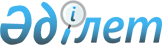 О таможенной стоимости товаров, ввозимых на таможенную территорию Республики Казахстан
					
			Утративший силу
			
			
		
					Приказ Председателя Таможенного комитета Министерства государственных доходов Республики Казахстан от 6 февраля 2001 года N 42. Зарегистрирован в Министерстве юстиции Республики Казахстан 30.03.2001 г. за N 1443. Утратил силу - приказом Председателя Агентства таможенного контроля Республики Казахстан от 11.06.2003г. N 288             Извлечение из приказа Председателя Агентства 

              таможенного контроля Республики Казахстан 

                         от 11.06.2003г. N 288       "В соответствии с Таможенным кодексом Республики Казахстан приказываю: 

      1. Признать утратившими силу некоторые приказы Председателя Таможенного комитета Министерства государственных доходов и приказы Министра государственных доходов Республики Казахстан согласно приложению... 

      4. Настоящий приказ вступает в силу со дня подписания. 

 

      Председатель 

 

                                    Приложение 

                                    к приказу Председателя 

                                    Агентства таможенного 

                                    контроля 

                                    Республики Казахстан 

                                    от 11.06.2003г. N 288 

 

                          Перечень 

            некоторых приказов Таможенного комитета 

   Министерства государственных доходов Республики Казахстан 

        и приказов Министерства государственных доходов 

               Республики Казахстан, утративших силу       ... 

      7) Приказ Председателя Таможенного комитета Министерства государственных доходов Республики Казахстан от 6 февраля 2001 года N 42 "О таможенной стоимости товаров, ввозимых на таможенную территорию Республики Казахстан"...". ----------------------------------------------------------------   



     В целях реализации Закона Республики Казахстан Z952368_  "О таможенном деле в Республике Казахстан" приказываю: 

      1. Утвердить прилагаемые: 

      1) Инструкцию о порядке определения таможенной стоимости товаров, ввозимых на таможенную территорию Республики Казахстан; 

      2) Инструкцию по контролю за правильностью определения таможенной стоимости товаров, ввозимых на территорию Республики Казахстан; 

      3) Инструкцию о порядке, условиях заявления и корректировки таможенной стоимости товаров, ввозимых на территорию Республики Казахстан; 

      4) Правил по заполнению декларации таможенной стоимости; 

      5) Правил заполнения форм корректировки таможенной стоимости, таможенных платежей и налогов. 

      2. Признать утратившим силу следующие приказы: 

      Таможенного комитета при Кабинете Министров Республики Казахстан от 25 сентября 1995 года N 123-П V950114_  "Об утверждении инструкции по применению Порядка определения таможенной стоимости товаров, ввозимых на территорию Республики Казахстан"; 

      Таможенного комитета при Кабинете Министров Республики Казахстан от 11 октября 1995 года N 141-П V950141_  "Об утверждении Инструкции "По контролю таможенной стоимости товаров, ввозимых на территорию Республики Казахстан" и V950145_  Положения "О порядке и условиях заявления таможенной стоимости товаров, ввозимых на территорию Республики Казахстан"; 

      Таможенного комитета Министерства государственных доходов Республики Казахстан от 9 декабря 1999 года N 609-П V991001_  "О внесении изменений и дополнений в приказ Таможенного комитета при Кабинете Министров Республики Казахстан от 11 октября 1995 года N 141-П"; 

      Таможенного комитета Министерства государственных доходов Республики Казахстан от 4 апреля 2000 года N 117 V001123_  "О применении условных цен на ввозимые товары"; 

      Таможенного комитета Министерства государственных доходов Республики Казахстан от 30 ноября 1998 года N 241-П  V980688_   "Об электронных копиях деклараций таможенной стоимости". 

      3. Управлению правового обеспечения (Мухамедиева Г.А.) обеспечить государственную регистрацию настоящего приказа. 

      4. Главному управлению таможенных доходов (Жумабеков Б.А.) обеспечить реализацию настоящего приказа. 

      5. Пресс-службе (Исахан Г.) обеспечить опубликование настоящего приказа в средствах массовой информации. 

      6. Контроль за исполнением настоящего приказа возложить на заместителя Председателя Таможенного комитета Министерства государственных доходов Республики Казахстан Кунанбаева Д.А. 

      7. Настоящий приказ вступает в силу со дня государственной регистрации в Министерстве юстиции Республики Казахстан. 

Согласовано:                                Утверждена 

Министр                              Приказом Таможенного комитета 

государственных доходов               Министерства государственных 

Республики Казахстан                  доходов Республики Казахстан 

5 февраля 2001 года                    от 6 февраля 2001 года N 42 

                                          Инструкция 

            о порядке определения таможенной стоимости товаров, 

          ввозимых на таможенную территорию Республики Казахстан 

                        Раздел 1. Общие положения       1. Настоящая Инструкция о порядке определения таможенной стоимости товаров, ввозимых на таможенную территорию Республики Казахстан разработана в целях единообразного применения методов определения таможенной стоимости товаров, ввозимых на таможенную территорию Республики Казахстан. 

      2. Таможенная стоимость ввозимых товаров является основой для исчисления таможенных платежей и налогов, за исключением таможенных платежей и налогов, по которым применяются специфические ставки, а также иных таможенных целей, предусмотренных законодательством Республики Казахстан. 

      3. Таможенная стоимость ввозимых товаров заявляется (декларируется) декларантом в соответствии со статьей 123 Закона Республики Казахстан Z952368_  "О таможенном деле в Республике Казахстан" (далее - Закон о таможенном деле) в порядке, определенном Таможенным комитетом Министерства государственных доходов Республики Казахстан. 

      Заявленная таможенная стоимость подтверждается декларантом представлением в таможенный орган сведений, относящихся к ее определению и основывающихся на документально подтвержденной, количественно определимой и достоверной информации. 

      4. В случаях и в порядке, определенных статьями 126, 127 Закона о таможенном деле, должностные лица таможенного органа вправе самостоятельно определить таможенную стоимость декларируемого товара. 

      5. Необходимость уточнения заявленной таможенной стоимости, включая необходимость предоставления декларантом дополнительных сведений, не является основанием для задержки выпуска товаров. При возникновении необходимости в уточнении заявленной таможенной стоимости и в случае, когда декларант не использует свое право по определению таможенной стоимости оформляемых товаров по последующим методам, выпуск товаров осуществляется в порядке, установленном главой 8 настоящей Инструкции. 

         Раздел 2. Методы определения таможенном стоимости и 

                           порядок их применения 

           Глава 1. Методы определения таможенной стоимости       6. В соответствии со статьей 127 Закона о таможенном деле определение таможенной стоимости товара, ввозимого на таможенную территорию Республики Казахстан, производится путем последовательного применения следующих методов: 

      по цене сделки с ввозимыми товарами (далее - метод 1); 

      по цене сделки с идентичными товарами (далее - метод 2); 

      по цене сделки с однородными товарами (далее - метод 3); 

      вычитания стоимости (далее - метод 4); 

      сложения стоимости (далее - метод 5); 

      резервного (далее - метод 6). 

       7. Метод 1 является основным методом определения таможенной стоимости. В случае невозможности использования основного метода последующие методы (методы 2-6) применяются в последовательном порядке. При этом по желанию декларанта методы 4 и 5 могут применяться в обратной последовательности. 

      8. Если таможенная стоимость определена с помощью одного метода, последующие методы не применяются. 

      9. Применение методов 2-6 базируется на использовании статистических данных о ранее имевших место сделках с перемещением товаров через таможенную границу Республики Казахстан. Указанная информация формируется на основе статистических данных контрактов, Грузовых таможенных деклараций (далее - ГТД) и Деклараций таможенной стоимости (далее - ДТС), сведений об уровнях цен, прибыли, издержках, применяемых в торговле скидках и иных сведениях, необходимых для определения таможенной стоимости. При этом статистическая информация о перемещаемых товарах должна включать сведения о стране происхождения товара, товаропроизводителе, условиях, сроках и объемах поставки товара, формах и сроках оплаты, гарантийных обязательствах, длительности торговых взаимоотношений между партнерами, а также другие сведения, повлиявшие на цену сделки. 

      Информация, имеющаяся в таможенных органах, должна предоставляться декларанту по его письменному заявлению. При этом информация, содержащая конфиденциальные сведения, предоставляется таможенными органами декларантам с соблюдением требований, предусмотренных статьей 124 Закона о таможенном деле. 

      Критерием выбора информации, используемой в качестве базы для определения таможенной стоимости, является степень ее приближенности к условиям оцениваемой сделки. 

      10. Для таможенной оценки товаров и проверки заявленной декларантом таможенной стоимости может быть использована информация, представленная декларантом, если такая информация была ранее принята таможенным органом. 

        Глава 2. Метод 1 (по цене сделки с ввозимыми товарами) 

                       Параграф 1. Общие положения       11. Таможенной стоимостью товара по методу 1 является цена сделки ввозимых товаров. 

      12. Ценой сделки является цена, фактически уплаченная или подлежащая уплате за товары, скорректированная с учетом установленных дополнений к цене и вычетов из нее согласно статье 128 Z952368_  Закона о таможенном деле. 

      13. Фактически уплаченной ценой является общая сумма платежа, осуществленного покупателем в пользу продавца, за ввозимые товары. 

      14. Цена, подлежащая уплате, - общая сумма платежа, который предстоит произвести покупателю в пользу продавца за ввозимые товары. 

      15. Платеж может осуществляться способами, предусмотренными условиями договора (контракта) и не противоречащими международной практике осуществления безналичных платежей, а по договорам, в которых один либо оба участника сделки является физическим лицом, - наличных платежей. 

      16. Платеж может быть осуществлен непосредственно покупателем либо третьим лицом, прямо или косвенно. 

      Платеж рассматривается как прямой в случаях, когда денежное обязательство покупателя по данной сделке исполняется непосредственно при осуществлении сделки. 

      Платеж рассматривается как косвенный, когда поставка товара по данной сделке осуществляется в счет денежных обязательств продавца перед покупателем. 

               Параграф 2. Условия применения метода 1       17. Данный метод может быть применен при соблюдении следующих пяти условий: 

      1) товар продан для экспорта в Республику Казахстан; 

      2) нет ограничений в отношении прав импортера на оцениваемый товар, за исключением: 

      ограничений, установленных законодательными актами Республики Казахстан; 

      ограничений географического региона, в котором товары могут быть перепроданы; 

      ограничений, существенно не влияющих на стоимость товаров; 

      3) продажа или цена сделки не зависят от соблюдения каких-либо условий, влияние которых невозможно исчислить; 

      4) данные, использованные декларантом при заявлении таможенной стоимости, документально подтверждены, количественно определимы и достоверны; 

      5) участники сделки не являются взаимозависимыми лицами, за исключением случаев, когда их взаимозависимость не повлияла на цену сделки. 

      18. Условие подпункта 1) пункта 17 настоящей Инструкции включает факт продажи, означающий возмездный характер сделки купли-продажи, и экспорт в Республику Казахстан, означающий перемещение товаров по сделке через таможенную границу страны покупателя. 

      К внешнеэкономическим сделкам, не содержащим признаков сделки купли-продажи возмездного характера, относятся: 

      1) безвозмездная поставка товара; 

      2) поставка товара на условиях консигнации, предусматривающей поставку товара для продажи в Республике Казахстан без перехода права собственности к импортеру; 

      3) поставка товаров иностранным юридическим лицом в адрес своих филиалов (представительств), находящихся на территории Республики Казахстан; 

      4) поставка товаров в рамках бартерных или иных компенсационных сделок; 

      5) поставка товаров по договорам имущественного найма (лизинга); 

      6) поставки товаров в целях временного нахождения; 

      7) ввоз на территорию Республики Казахстан отходов производства в целях их некоммерческой утилизации; 

      8) поставка товаров в счет гарантийных обязательств продавца; 

      9) иные поставки, не содержащие факта купли-продажи товара. 

      19. К числу ограничений в отношении прав импортера на оцениваемый товар, не влияющих на применение метода 1, в соответствии с подпунктом 2) пункта 17 настоящей Инструкции, относятся: 

      установленные законодательными актами Республики Казахстан ограничения в отношении круга лиц, имеющих право импортировать в республику определенные категории товаров. В частности, импорт ядерных, химических, отравляющих веществ, наркотических средств разрешается лишь строго ограниченному кругу организаций; 

      ограничения географического региона, в котором товары могут быть перепроданы. 

      Например, продавец продает товары нескольким покупателям, каждый из которых вправе продавать товар на определенной территории Казахстана; 

      ограничения, существенно не влияющие на стоимость товара. 

      При этом основным критерием является степень влияния того или иного условия на цену сделки (стоимость товара). 

      Примеры: 

      1) покупатель ввозит на таможенную территорию Казахстана медицинский аппарат по договору купли-продажи на условиях использования данного товара в благотворительных целях. В данном случае при определении таможенной стоимости товара не может быть применен метод 1, так как имеет место ограничение прав покупателя в отношении пользования товаром, которое могло оказать существенное влияние на цену сделки; 

      2) продавец требует от покупателя автомобилей не продавать или не демонстрировать их до определенной даты, которая предоставляет собой начало года выпуска модели. Данное ограничение относится к тем, которые, как правило, не оказывают существенного влияния на цену сделки. 

      20. Условие подпункта 3) пункта 17 настоящей Инструкции предусматривает невозможность применения метода 1 в случаях, когда продажа или цена сделки зависят от соблюдения каких-либо условий, стоимость которых не может быть определена количественно. 

      К примеру: 

      1) продавец устанавливает цену на ввозимые товары, при условии, что покупатель приобретает также другие товары в определенных количествах; 

      2) цена ввозимых товаров зависит от цены или цен, по которым покупатель ввозимых товаров продает другие товары продавцу ввозимых товаров; 

      3) цена устанавливается по условиям платежа, не связанным с ввозимыми товарами. Например, когда ввозимые товары являются полуфабрикатами, которые предоставляются продавцом на условии, что продавец получит определенное количество обработанных товаров. 

      При этом в качестве условий, не влияющих на возможность применения метода 1, рассматриваются: 

      условия поставки, интерпретируемые в соответствии с Международными правилами толкования торговых терминов "Инкотермс" (далее - Инкотермс); 

      другие условия, которые являются общепринятыми для внешнеторговых сделок и не оказывают значительного влияния на цену сделки (скидки на количество товара, "на верность данному продавцу" и иные). 

      Например, постоянная скидка с цены данному покупателю при покупке товара именно у данного продавца может рассматриваться как общепринятое условие, если она обычно используется во внешнеторговой практике. 

      21. В качестве документального подтверждения данных, использованных декларантом при заявлении таможенной стоимости, предусмотренного подпунктом 4) пункта 17 настоящей Инструкции, могут выступать следующие документы: 

      счет-фактура (инвойс) или счет-проформа (для сделок купли-продажи, предусматривающих предварительную оплату или поэтапную отгрузку), а также платежные документы - для подтверждения цены сделки. При этом платежные документы представляются, если на момент таможенного оформления ввозимых товаров их оплата уже осуществлена. 

      В случае, если предъявленный счет (инвойс) вызывает сомнения у таможенного органа (в связи с отсутствием реквизитов продавца или покупателя и иных обязательных данных, нечетким изображением данных), таможенный орган обязан потребовать другие документы, подтверждающие цену сделки (платежные, коммерческие или иные). Если декларантом не представлены документы, подтверждающие цену сделки, метод 1 для определения таможенной стоимости не применяется; 

      платежные, товаросопроводительные, страховые, коммерческие документы - для подтверждения дополнительных начислений к цене сделки; 

      платежные, товаросопроводительные, коммерческие, таможенные документы - для подтверждения вычитаемых затрат. 

      22. Согласно подпункту 5) пункта 17 настоящей Инструкции обязательным условием возможности применения метода 1 является отсутствие повлиявшей на цену сделки взаимозависимости между участниками сделки. 

      23. В соответствии со статьей 128 Закона о таможенном деле под взаимозависимыми лицами понимаются лица, удовлетворяющие одному из следующих признаков: 

      один из участников сделки или должностное лицо одного из участников сделки является одновременно должностным лицом другого участника сделки; 

      участники сделки являются совладельцами предприятия; 

      участники сделки связаны трудовыми отношениями; 

      какое-либо лицо прямо или косвенно владеет либо контролирует пять или более процентов голосующих акций, находящихся в обращении каждого из участников сделки, или вкладов (паев) в уставном капитале каждого из участников сделки; 

      оба участника сделки находятся под непосредственным либо косвенным контролем третьего лица; 

      участники сделки совместно контролируют непосредственно или косвенно третье лицо; 

      один из участников сделки находится под непосредственным или косвенным контролем другого участника сделки; 

      участники сделки или их должностные лица являются близкими родственниками. К близким родственникам, для применения настоящей Инструкции, относятся: родители, дети, усыновители, усыновленные, полнородные и неполнородные братья и сестры, дедушка, бабушка, внуки. 

      Для целей настоящего пункта считается, что один участник сделки контролирует другого, если первый участник сделки юридически или практически в состоянии воздействовать на действия второго участника сделки. 

      24. Факт взаимозависимости участников сделки не является основанием для признания цены сделки неприемлемой для применения метода 1. При наличии указанного факта должностным лицом таможенного органа изучаются обстоятельства, при которых осуществлена продажа в порядке, установленном пунктом 25 настоящей Инструкции, и цена сделки принимается при условии, что взаимозависимость участников сделки не повлияла на ее цену. Если на основании документов, представленных декларантом, или статистических данных, имеющихся в таможенном органе, должностное лицо таможенного органа имеет основания полагать, что взаимозависимость повлияла на цену сделки, то таможенный орган должен сообщить об этом декларанту (по просьбе декларанта в письменной форме с обоснованием причин) с предоставлением ему возможности представить дополнительную необходимую информацию, подтверждающую, что взаимозависимость не повлияла на цену товара. 

      Необходимость проверки влияния взаимозависимости участников сделки не является основанием для задержки выпуска товаров. При этом выпуск товаров осуществляется при выполнении условий, установленных главой 8 настоящей Инструкции. 

      25. При проверке влияния взаимозависимости между участниками сделки на ее цену таможенные органы обязаны: 

      проверить наличие ранее совершенных сделок между данными лицами, проанализировать находящуюся в таможенных органах информацию, имеющую прямое или косвенное отношение к данной сделке и полученную приблизительно в то же время, в которое осуществлен ввоз оцениваемых товаров: 

      проанализировать влияние взаимозависимости на цену товара; 

      рассмотреть предъявленные декларантом в подтверждение заявленной цены сделки документы, а также статистические данные, имеющиеся в таможенном органе, по идентичным и однородным товарам; 

      по желанию декларанта, не дожидаясь результатов анализа влияния взаимозависимости лиц, самостоятельно определить таможенную стоимость либо предоставить право декларанту определить ее по последующим методам в порядке, установленном пунктом 7 настоящей Инструкции; 

      взять сведения по сделке между взаимозависимыми лицами на специальный учет. 

      26. Для признания цены сделки между взаимозависимыми лицами приемлемой для целей применения метода 1, декларант должен документально подтвердить, что заявленная им цена близка к одной из следующих, установленных приблизительно в то же время: 

      стоимости по сделке с идентичными или однородными товарами при экспорте в Республику Казахстан между участниками, не являющимися взаимозависимыми; 

      таможенной стоимости идентичных или однородных товаров, определенной по методу 4; 

      таможенной стоимости идентичных или однородных товаров, определенной по методу 5. 

      Цены, представленные декларантом для сравнения, корректируются с учетом различий в: 

      коммерческом уровне (оптом, в розницу); 

      количестве; 

      элементах (расходах), перечисленных в части второй статьи 128 Z952368_   Закона о таможенном деле; 

      иных затратах продавца, возникающих при сделке между взаимозависимыми лицами, если такие затраты не производятся продавцом при сделке с невзаимозависимым лицом. 

      Данные сопоставления осуществляются исключительно по инициативе декларанта и используются только в целях сравнения с условиями сделки по оцениваемым товарам. Замена цены оцениваемых товаров на основании таких сопоставлений не допускается. 

      27. Приобретение ввозимых товаров за счет государственных или негосударственных внешних займов, обеспеченных гарантией государства, допускается использование метода 1 для определения таможенной стоимости таких товаров в случае отсутствия ограничений, предусмотренных настоящим параграфом (например, влияющих на цену). 

       Параграф 3. Порядок определения дополнительных 

                       начислений к цене сделки       28. При применении метода 1 для определения таможенной стоимости с учетом соответствия условий рассматриваемой сделки требованиям статьи 128 Закона о таможенном деле, отраженным в пунктах 18-27 настоящей Инструкции, корректировка таможенной стоимости осуществляется в соответствии с положениями части второй статьи 128 Закона о таможенном деле. При этом в соответствии со статьей 128 Закона о таможенном деле необходимо установить и включить документально подтвержденные декларантом и невключенные в таможенную стоимость ввозимого товара следующие расходы: 

      1) по доставке товара до аэропорта, порта или иного места ввоза товара на таможенную территорию Республики Казахстан, в том числе: 

      стоимость транспортировки; 

      расходы по погрузке, выгрузке, перегрузке и перевалке товаров; 

      страховая сумма. 

      Расходы, указанные в настоящем подпункте, могут быть исключены из цены сделки, при условии, что эти расходы произведены после ввоза товаров на таможенную территорию Республики Казахстан и сумма, подлежащая исключению, подтверждена документально; 

      2) понесенные покупателем: 

      комиссионные и брокерские вознаграждения, за исключением комиссионных по закупке товаров; 

      стоимость контейнеров или другой многооборотной тары, если в соответствии с Товарной номенклатурой внешнеэкономической деятельности (далее - ТН ВЭД) они рассматриваются как единое целое с оцениваемыми товарами; 

      стоимость упаковки, включая стоимость упаковочных материалов и работ по упаковке; 

      3) соответствующая часть стоимости следующих товаров и услуг, которые прямо или косвенно были предоставлены продавцу покупателем бесплатно или по сниженной цене для использования в связи с производством и продажей на вывоз оцениваемых товаров: 

      сырья, материалов, деталей, полуфабрикатов и других комплектующих изделий, являющихся составной частью оцениваемых товаров; 

      инструментов, штампов, форм и других подобных предметов, использованных при производстве оцениваемых товаров; 

      материалов, израсходованных при производстве оцениваемых товаров (смазочных материалов, топлива и других); 

      инженерной проработки, опытно-конструкторской работы, дизайна, художественного оформления, эскизов и чертежей, выполненных вне территории Республики Казахстан и непосредственно необходимых для производства оцениваемых товаров; 

      4) лицензионные и иные платежи за использование объектов интеллектуальной собственности, которые покупатель должен прямо или косвенно осуществить в качестве условий продажи оцениваемых товаров; 

      5) величина части прямого или косвенного дохода продавца от любых последующих перепродаж, передачи или использования оцениваемых товаров. 

      В цену сделки, фактически уплаченную или подлежащую уплате, не могут быть включены расходы, не указанные в настоящем пункте. 

      29. При поставке в одной партии товаров различных наименований определение расходов, подлежащих включению в таможенную стоимость каждого из ввезенных товаров и определенных для всей партии товаров, осуществляется пропорционально величине, от которой исчислена стоимость соответствующих расходов. 

      30. Структура цены сделки зависит от условий поставки. Для правильной интерпретации условий поставок следует использовать Инкотермс. 

      Например, в случае использования цены FOB (Инкотермс), с точки зрения требования к структуре таможенной стоимости необходимо произвести дополнительные начисления к цене, так как в нее не вошли расходы на перевозку и страхование груза. 

      Структура цены CIF (Инкотермс) наиболее соответствует структуре таможенной стоимости. 

      При использовании цены DAF (Инкотермс) необходимо в дополнение к цене включить расходы на страховку и в зависимости от места доставки - транспортные расходы. 

      При поставке на условиях DDP (Инкотермс) из цены необходимо исключить расходы, не входящие в таможенную стоимость, в частности таможенные платежи и налоги, взимаемые при ввозе товаров в Казахстан. 

      31. Состав элементов затрат каждого из условий и распределение расходов между продавцом и покупателем, а также обязанности продавца и покупателя определяются в соответствии с договором и по представлению к оплате различных платежных документов, имеющих отношение к рассматриваемой цене перемещаемого товара. 

      Глава 3. Метод 2 (по цене сделки с идентичными товарами)       32. При использовании метода 2 в качестве базы для определения таможенной стоимости принимается цена сделки с идентичными товарами. 

      33. В соответствии со статьей 129 Закона о таможенном деле под идентичными понимаются товары, одинаковые во всех отношениях с оцениваемыми товарами, в том числе по следующим признакам: 

      физические характеристики; 

      качество и репутация на рынке; 

      страна происхождения. 

      При этом: 

      1) товары не считаются идентичными с оцениваемыми товарами, если они не были произведены в той же стране, что и оцениваемые товары; 

      2) товары, произведенные лицом, не являющимся производителем оцениваемых товаров, принимаются во внимание только в том случае, если не имеется идентичных товаров, произведенных лицом-производителем оцениваемых товаров; 

      3) товары не считаются идентичными, если их проектирование, опытно-конструкторские работы над ними, их художественное оформление, дизайн, эскизы или чертежи были: 

      предоставлены продавцу покупателем бесплатно или по сниженной стоимости для использования в связи с производством и продажей на экспорт в Республику Казахстан; 

      выполнены в Республике Казахстан, в связи с чем их стоимость не включена в таможенную стоимость товаров на основании абзаца пятого подпункта 3) части второй статьи 128 Закона о таможенном деле. 

      34. Незначительные различия во внешнем виде (например, в цвете, в конфигурации и размере деталей, не являющихся основными функциональными) не являются основанием для отказа в рассмотрении таких товаров как идентичных, если в остальном они соответствуют указанным в пункте 33 настоящей Инструкции требованиям идентичности товаров. 

      Идентичность товаров по физическим или качественным характеристикам устанавливается на основании сравнения физических или качественных характеристик, свойственных для данного вида товаров. 

      35. Установление идентичности товаров по признаку "репутация на рынке" производится на основании сравнения репутации товаров на рынке производителей и/или продавцов товаров. 

      Для установления идентичности товаров по физическим, качественным характеристикам, а также по признаку "репутации на рынке", возможно привлечение независимого эксперта. 

      Установление идентичности товаров по признаку страны происхождения производится на основании подтверждающих документов. 

      36. Цена сделки с идентичными товарами принимается в качестве базы для определения таможенной стоимости, если эти товары: 

      проданы для ввоза на территорию Республики Казахстан; 

      вывезены из страны экспорта не ранее чем за девяносто дней до и не позднее чем 90 дней после вывоза оцениваемых товаров; 

      ввезены примерно в том же количестве и на том же коммерческом уровне (оптом, в розницу), что и оцениваемые товары. 

      37. Если не имеется случаев ввоза товаров в том же количестве и на том же коммерческом уровне, может быть использована стоимость идентичных товаров, ввезенных: 

      на том же коммерческом уровне, но в другом количестве; 

      на другом коммерческом уровне, но в значительной мере в тех же количествах; 

      на другом коммерческом уровне и в других количествах. 

      38. С учетом выбранного варианта стоимости идентичных товаров вносится соответствующая корректировка: 

      по количественным факторам; 

      по факторам коммерческого уровня; 

      по факторам коммерческого уровня и количественным факторам. 

      Определенная таким образом стоимость сделки по идентичным товарам является таможенной стоимостью оцениваемых товаров. 

      39. Корректировка вследствие различия в коммерческом уровне или количестве (в сторону увеличения или уменьшения стоимости) производится на основе представленных таможенному органу достоверных и документально подтвержденных сведений. В качестве таких сведений могут рассматриваться с учетом общепринятых для торговых сделок скидок, относящихся к различным коммерческим уровням и различным количествам, действующие прейскуранты продавца (производителя). 

      40. При проведении корректировки учитываются все расходы к цене сделки, которые предусмотрены подпунктом 1) части второй статьи 128 Закона о таможенном деле, особенно если имеются различия в коммерческом уровне поставки сравниваемых товаров, прежде всего различия, вытекающие из различий в расстояниях перевозки и видах транспортировки. 

      Эта корректировка также должна производиться на основании достоверных и документально подтвержденных сведений. 

      41. Если при применении данного метода выявится более одной цены сделки по идентичным товарам, то для определения таможенной стоимости применяется минимальная. 

     Глава 4. Метод 3 (по цене сделки с однородными товарами)       42. При использовании метода 3 в качестве основы для определения таможенной стоимости товара принимается цена сделки по однородным товарам. 

      43. Под однородными товарами в соответствии со статьей 130 Z952368_  Закона о таможенном деле понимаются товары, которые, хотя и не являются одинаковыми во всех отношениях, имеют сходные характеристики и состоят из схожих компонентов, что позволяет им выполнять те же функции, что и оцениваемые товары, и быть коммерчески взаимозаменяемыми. 

      44. При определении однородности товаров учитываются следующие их признаки: 

      качество, наличие товарного знака и репутация на рынке; 

      страна происхождения. 

      Например, резиновые покрышки с одинаковыми размерами импортируются от двух различных производителей, расположенных в одной и той же стране. 

      Несмотря на то, что каждый производитель использует разные торговые марки, резиновые покрышки имеют одинаковые стандарты, качество, пользуются одинаковой репутацией и используются в автомобильной промышленности. 

      На основании этих данных могут быть сделаны следующие выводы: 

      в связи с тем, что данные резиновые покрышки имеют различные торговые марки, они не могут рассматриваться в качестве идентичных товаров; 

      хотя данные покрышки и не являются идентичными, они все же имеют одинаковые характеристики и составляющие материалы, что дает им возможность выполнять одинаковые функции. В связи с тем, что товары выполнены с учетом одинаковых стандартов, одинаковы в отношении качества и репутации на рынке, но не имеют одну торговую марку, их следует рассматривать в качестве однородных. 

      45. При использовании метода 3 применяются те же принципы метода 2, которые предусмотрены в пунктах 34-40 настоящей Инструкции. 

      46. При использовании метода 3 в качестве основы для определения таможенной стоимости: 

      1) товары не считаются однородными с оцениваемыми товарами, если они не были произведены в той же стране, что и оцениваемые товары; 

      2) товары, произведенные лицом, не являющимся производителем оцениваемых товаров, принимаются во внимание только в том случае, если не имеется однородных товаров, произведенных лицом-производителем оцениваемых товаров; 

      3) товары не считаются однородными, если их проектирование, опытно-конструкторские работы над ними, их художественное оформление, дизайн, эскизы или чертежи были: 

      предоставлены продавцу покупателем бесплатно или по сниженной стоимости для использования в связи с производством и продажей на экспорт в Республику Казахстан; 

      выполнены в Республике Казахстан, в связи с чем их стоимость не включена в таможенную стоимость товаров на основании абзаца пятого подпункта 3) части второй статьи 128 Закона о таможенном деле. 

      47. Определенная с учетом корректировок стоимость сделки по однородным товарам является таможенной стоимостью оцениваемых товаров. 

                 Глава 5. Метод 4 (вычитания стоимости)       48. Определение таможенной стоимости товара по методу 4 производится в том случае, если оцениваемые, идентичные или однородные товары будут продаваться на внутреннем рынке без изменения своего первоначального состояния, за исключением случаев, установленных в пункте 56 настоящей Инструкции. 

      49. При использовании метода 4 в качестве основы для определения таможенной стоимости принимается цена единицы товара, по которой оцениваемые, идентичные или однородные товары продаются наибольшей партией на территории Республики Казахстан участнику сделки, не являющемуся взаимозависимым с продавцом лицом. При этом продажа должна быть осуществлена одновременно с ввозом оцениваемых товаров, а при отсутствии продажи в такие сроки - на наиболее близкую после ввоза оцениваемых товаров дату, но не позднее девяноста дней. 

      50. В соответствии со статьей 131 Закона о таможенном деле из цены единицы товара вычитаются: 

      комиссионные вознаграждения, обычно выплачиваемые или согласованные к оплате, или надбавки, обычно исчисляемые в целях извлечения прибыли и покрытия общих расходов в связи с продажей в Республике Казахстан ввозимых товаров того же класса или вида; 

      суммы ввозных таможенных пошлин, налогов, сборов и иных платежей, подлежащих уплате в Республике Казахстан, в связи с ввозом и (или) продажей товаров; 

      обычные расходы, выплачиваемые в Республике Казахстан на транспортировку, страхование, погрузочные и разгрузочные работы, осуществляемые на территории Республики Казахстан. 

      51. Прибыль и общие расходы, указанные в абзаце втором пункта 50 настоящей Инструкции, должны рассматриваться как единое целое. Размер этого вычета определяется на основе информации, предоставленной декларантом, если данные декларанта соответствуют данным, полученным при продажах в Республике Казахстан ввозимых товаров того же класса или вида. Когда данные декларанта не согласуются с указанными данными, размер прибыли и общих расходов может определяться исходя из иной информации, достаточной для его определения. По просьбе декларанта таможенный орган информирует декларанта об источнике такой иной информации, использованных данных и расчетах, основанных на этих данных. 

      Общие расходы включают прямые и косвенные расходы в связи со сбытом рассматриваемых товаров. 

      52. При выборе цены продажи идентичных или однородных товаров на внутреннем рынке используется цена первой после ввоза продажи таких товаров. 

      53. При установлении цены единицы товара для использования в целях определения таможенной стоимости по методу 4 не принимается во внимание какая-либо продажа в Казахстане лицу, которое прямо или косвенно (бесплатно или по сниженной цене) осуществляет поставки продавцу каких-либо элементов, предусмотренных в подпункте 3) части второй статьи 128 Закона о таможенном деле, для использования их в связи с производством и продажей товаров на экспорт в Республику Казахстан. 

      54. При выборе товаров, проданных на внутреннем рынке Республики Казахстан, рассматриваются товары того же класса или вида, то есть товары, которые относятся к группе или разряду товаров, произведенных определенной отраслью промышленности, и включают идентичные или однородные товары, но не исчерпываются ими. 

      В данном случае, для применения метода 4, могут рассматриваться как товары, ввозимые из той же страны, что и оцениваемые товары, так и товары, ввозимые из других стран. 

      55. Наиболее близкой после ввоза оцениваемых товаров датой для целей метода 4 является дата, на которую производится продажа оцениваемых товаров, идентичных или однородных товаров в достаточном количестве для установления цены единицы товара. 

      56. При отсутствии случаев продажи на внутреннем рынке оцениваемых, идентичных или однородных товаров в таком же состоянии, в каком они находились на момент ввоза, по просьбе декларанта может использоваться цена единицы товара, прошедшего переработку, с вычетом добавленной стоимости и при соблюдении положений частей второй и четвертой статьи 131 Закона о таможенном деле. 

      При этом вычеты добавленной стоимости должны основываться на объективных и количественно определимых данных относительно стоимости переработки. Расчеты производятся на основании действующей технологической документации, содержащей промышленные формулы, методы строительства или другие нормативы, действующие в соответствующих отраслях производства. 

      57. Как правило, метод оценки 4 не применяется в тех случаях, когда ввозимые товары в результате переработки невозможно идентифицировать в продуктах переработки либо, когда определить стоимость переработки невозможно. Решение таможенных органов о возможности использования данного метода принимается, исходя из обстоятельств каждого отдельного случая. 

               Глава 6. Метод 5 (сложения стоимости)       58. При использовании метода 5 в качестве основы для определения таможенной стоимости принимается цена товара, рассчитанная путем сложения: 

      стоимости материалов и издержек, понесенных изготовителем в связи с производством оцениваемого товара; 

      суммы прибыли и общих расходов, обычно включаемых в цену при продаже товаров того же класса или вида, что и оцениваемые товары, произведенных в стране экспорта при поставке в Республику Казахстан; 

      стоимости расходов по доставке до аэропорта, порта или иного места ввоза на территорию Казахстана товаров того же вида или класса, в том числе стоимости транспортировки, погрузки, выгрузки, перевалки, перегрузки, страхования (за исключением расходов, понесенных на таможенной территории Республики Казахстан). 

      59. Таможенная стоимость по данному методу может определяться на основании информации, предоставленной продавцом (производителем) товара, находящимся за пределами Республики Казахстан. 

      Данные об издержках должны быть определены на основе информации, относящейся к производству оцениваемых товаров, предоставляемой производителем или от его имени. Указанная информация должна основываться на коммерческих отчетах производителя, при условии, что такие отчеты соответствуют общепринятым принципам учета, применяемым в стране, где товары были произведены. 

      60. Стоимость материалов и издержек должна определяться на основе данных бухгалтерского учета о производстве оцениваемых товаров, предоставленной производителем или от его имени, при том условии, что бухгалтерский учет соответствует общепринятым принципам бухгалтерского учета, применяемым в стране, где произведены товары. 

      61. Прибыль и общие расходы, указанные в абзаце третьем пункта 58 настоящей Инструкции, должны рассматриваться как единое целое. Сумма прибыли и общих расходов определяется на основе информации, предоставляемой продавцом (производителем) или от его имени, если данные производителя соответствуют сведениям по продажам товаров того же класса или вида, что и оцениваемые товары, осуществляемым продавцами (производителями) в стране экспорта для ввоза в Республику Казахстан. 

      Когда данные производителя не согласуются с указанными данными, размер прибыли и общих расходов может определяться исходя из иной информации, достаточной для его определения. По просьбе декларанта таможенный орган информирует декларанта об источнике такой иной информации, использованных данных и расчетах, основанных на этих данных. 

      Общие расходы включают прямые и косвенные расходы в связи со сбытом рассматриваемых товаров. 

      62. Если в каком-либо случае размер прибыли производителя незначителен или общие расходы превышают сумму прибыли, то сумму его прибыли и общих расходов можно приравнивать к той, которая обычно отражается при продаже товаров того же класса или вида (такая ситуация может, например, возникнуть, когда товар впервые ввозится в Казахстан и производитель принимает нулевой или низкий уровень прибыли, чтобы частично за счет этого покрыть высокие общие расходы, связанные с освоением казахстанского рынка). 

      Если продавец (производитель) может показать, что он получает низкую прибыль при продажах товаров вследствие особых коммерческих обстоятельств, то фактические показатели его прибыли могут быть приняты во внимание при условии подтверждения наличия таких коммерческих обстоятельств и соответствия его ценовой политики обычной ценовой политике, применяемой в данной отрасли промышленности (подобная ситуация может возникнуть, например, в том случае, когда производители были вынуждены временно снизить цены вследствие непредвиденного падения спроса или же когда они продают товары в порядке дополнения категории товаров, производимых в Республике Казахстан, и соглашаются на низкую прибыль с целью сохранения своей конкурентоспособности). 

      63. При несоответствии сведений о сумме прибыли и общих расходах, представленных продавцом (производителем), сведениям, которые отражаются при продажах товаров того же класса или вида, что и оцениваемый товар, произведенных в стране экспорта для ввоза в Казахстан, сумма прибыли и общих расходов может основываться на другой достоверной информации. В этом случае таможенные органы Республики Казахстан по просьбе декларанта должны сообщить последнему об источнике такой информации. 

                   Глава 7. Метод 6 (резервный)       64. В случае, если таможенная стоимость не может быть определена декларантом в результате последовательного применения методов 1-5, таможенная стоимость оцениваемых товаров определяется путем более гибкого применения методов 1-5 в соответствии с международными принципами таможенной оценки товаров. 

      65. При использовании метода 6 допускается применение методов 1-5 с некоторыми отклонениями: 

      при использовании метода 2 или метода 3 допускается разумное отклонение от требований по срокам вывоза идентичных или однородных товаров или по стране происхождения товара; 

      при использовании метода 4 допускается разумное отклонение от требований по срокам продажи товаров на внутреннем рынке, а также о том в каком состоянии они были проданы (допускается возможность использования цены единицы товаров, подвергшихся некоторой переработке после ввоза). 

      66. При использовании метода 6 допускается использование информационных справочников по мировым ценам, ценам внутреннего рынка; использование статистических данных, общепринятых уровнях комиссионных, скидках, прибыли, тарифах на транспорт и иных сведений, а также данных товарно-стоимостной экспертизы товаров. При этом обязательна соответствующая корректировка данных с учетом коммерческого уровня и (или) количества оцениваемых товаров. 

      67. При применении метода 6 для определения таможенной стоимости товара также может быть использована ценовая информация, имеющаяся в таможенных органах. 

      Ценовая информация формируется Таможенным комитетом Министерства государственных доходов Республики Казахстан на основе статистических данных грузовых таможенных деклараций. 

      68. В качестве базы определения таможенной стоимости по методу 6 не могут быть использованы: 

      цена товара на внутреннем рынке страны экспорта; 

      цена товара, поставляемого из страны его вывоза в третьи страны; 

      цена на внутреннем рынке Республики Казахстан на товары казахстанского происхождения; 

      произвольно установленная или достоверно не подтвержденная стоимость товара; 

      стоимость идентичных или однородных товаров, определяемая на основе исчисления затрат, не предусмотренных статьей 132 Закона о таможенном деле; 

      минимальная таможенная стоимость. 

      При определении таможенной стоимости товара по методу 6 из двух альтернативных стоимостей за основу должна быть принята более низкая. 

                   Глава 8. Условная оценка товара       69. При невозможности использования метода 1 и необходимости в уточнении таможенной стоимости, заявленной декларантом согласно методам 2-6, декларант может получить декларируемый товар в соответствии с условной таможенной оценкой товара, осуществленной таможенным органом исходя из ценовой информации, имеющейся у таможенного органа. При этом заполняются формы Корректировки таможенной стоимости (далее - КТС) в соответствии с Правилами заполнения форм корректировок таможенной стоимости, таможенных платежей и налогов. 

      70. Выпуск товаров в соответствии с условной таможенной оценкой осуществляется при выполнении следующих условий: 

      1) по товарам, облагаемым таможенными платежами и (или) налогами: 

      исчисление таможенных платежей и налогов в соответствии с заявленной декларантом таможенной стоимостью и уплата их в соответствии с требованиями, установленными к порядку обложения таможенными платежами и возврату таможенных платежей; 

      обеспечение уплаты таможенных платежей и (или) налогов, сумма которого рассчитывается от разницы между условной таможенной оценкой товаров, произведенной таможенным органом, и таможенной стоимостью, заявленной декларантом. Обеспечение уплаты предоставляется в виде гарантии уполномоченного банка или внесения на депозит таможенного органа Республики Казахстан; 

      2) по товарам, не облагаемым таможенными платежами и (или) налогами, - предоставления обязательства о предоставлении необходимых документов в срок, установленный таможенным органом. 

      При этом должностное лицо таможенного органа, осуществляющее уточнение таможенной стоимости, производит в ГТД и ДТС соответствующие отметки. 

      71. Внесение на депозит причитающихся сумм и их возврат осуществляется в порядке, установленном уполномоченным органом по вопросам таможенного дела по согласованию с Министерством финансов Республики Казахстан. 

      72. Срок хранения на депозите таможенного органа внесенной суммы таможенных платежей и налогов составляет 60 дней, за исключением тех случаев, когда в качестве подтверждающих документов должны быть представлены платежные документы и по условиям сделки срок платежа превышает 60 дней. 

      После представления декларантом документов, подтверждающих заявленную таможенную стоимость осуществляется возврат (либо зачет) излишне уплаченных сумм таможенных платежей и налогов, либо взыскание недоплаченных сумм, с заполнением формы КТС-1. 

      При непредставлении необходимых документов, подтверждающих заявленную таможенную стоимость по истечении установленного срока, сумма таможенных платежей и налогов, исчисленная с применением условной цены товара перечисляется в доход бюджета путем заполнения должностным лицом таможенного органа КТС-1, которая будет являться окончательным решением в отношении таможенной стоимости товара. 

Согласовано:                                Утверждена 

Министр                            Приказом Таможенного комитета 

государственных доходов            Министерства государственных 

Республики Казахстан               доходов Республики Казахстан 

5 февраля 2001 года                от 6 февраля 2001 года N 42                               Инструкция 

      по контролю за правильностью определения таможенной стоимости 

     товаров, ввозимых на таможенную территорию Республики Казахстан                           1. Общие положения 

 

        1. Настоящая Инструкция по контролю за правильностью определения таможенной стоимости товаров, ввозимых на таможенную территорию Республики Казахстан предназначена для использования должностными лицами таможенных органов при контроле за правильностью определения заявленной декларантом таможенной стоимости товаров, ввозимых на таможенную территорию Республики Казахстан. 

      2. Контроль за правильностью определения таможенной стоимости товаров, ввозимых на таможенную территорию Республики Казахстан, осуществляется таможенными органами и заключается: 

      1) в оценке правильности выбора и применения декларантом метода определения таможенной стоимости; 

      2) в проверке соответствия заявленной таможенной стоимости требованиям таможенного законодательства в зависимости от условий внешнеторговой сделки; 

      3) в проверке достоверности и соответствия использованных при определении таможенной стоимости сведений представленным в ее подтверждение документам; 

      4) в принятии решения о возможности применения заявленной декларантом таможенной стоимости для таможенных целей; 

      5) в мониторинге экспортно-импортных операций участников внешнеэкономической деятельности, в том числе в отношении которых имеются либо имелись сомнения относительно достоверности сведений о таможенной стоимости. 

      3. Процедура контроля таможенной стоимости должна проводиться в сроки, установленные статьей 216 Закона Республики Казахстан Z952368_  "О таможенном деле в Республике Казахстан" (далее - Закон о таможенном деле) с целью недопущения необоснованной задержки выпуска товаров. При невозможности в период таможенного оформления товара принять решение о таможенной стоимости, товар может быть выпущен в порядке, установленном главой 8 Инструкции о порядке определения таможенной стоимости товаров, ввозимых на таможенную территорию Республики Казахстан. 

       2. Процедура контроля заявленной таможенной стоимости 

                             ввозимых товаров       4. Контроль за правильностью определения таможенной стоимости производится должностным лицом таможенного органа, осуществляющего таможенное оформление. 

      5. В процессе осуществления контроля за правильностью определения таможенной стоимости необходимо учитывать следующие моменты: 

      1) таможенная оценка товаров должна производиться в соответствии действующему законодательству. При этом в случае выявления более чем одной таможенной стоимости товаров (например, вследствие наличия нескольких вариантов исходных цен сделок по идентичным или однородным товарам, нескольких вариантов тарифов на перевозки и другое) должна применяться самая низкая из них; 

      2) согласно статье 124 Закона о таможенном деле представляемая декларантом таможенному органу информация, заявленная в качестве составляющей коммерческую тайну или являющаяся конфиденциальной, может использоваться только в таможенных целях и не может разглашаться, использоваться должностными лицами таможенных органов в личных целях, передаваться третьим лицам, включая иные государственные органы, без письменного разрешения декларанта, за исключением случаев, предусмотренных законодательством Республики Казахстан. За разглашение коммерческой тайны должностные лица таможенных органов несут ответственность в соответствии с действующим законодательством Республики Казахстан. 

      Использование указанной в части первой настоящего подпункта информации таможенного органа по идентичным и однородным товарам разрешается только в обезличенном виде в части, непосредственно относящейся к величине таможенной стоимости товара (то есть без указания данных о продавце, покупателе, декларанте и других лицах, позволяющих идентифицировать сделку); 

      3) использование ценовой информации для сопоставления цен должно осуществляться в строгом соответствии с назначением каждого вида ценовой информации; 

      4) таможенный орган осуществляет анализ стоимости ввозимых товаров и ее колебаний по конкретным видам товаров. По результатам такого анализа определяются фактически сложившиеся, характерные для данного рынка уровни цен и диапазоны их отклонения. Данные такого анализа должны использоваться в процессе контроля таможенной стоимости ввозимых товаров; 

      5) в том случае, если в процессе контроля таможенной стоимости выявляется необходимость в получении от декларанта дополнительных сведений для уточнения таможенной стоимости товаров, таможенный орган, запрашивая информацию, должен определить вопросы, по которым требуется дополнительное документальное подтверждение, либо, если это возможно, указать конкретный перечень запрашиваемых документов; 

      6) при наличии у таможенного органа сомнений в отношении заявленных декларантом в форме ДТС-1 данных либо в достоверности дополнительно представленных документов, но при отсутствии аргументированных обоснований и фактов, подтверждающих эти сомнения, все участники сделки должны быть взяты таможенным органом на специальный контроль. Таможенный орган ведет наблюдение за их экспортно-импортными операциями, в том числе за уровнем цен. При подозрении в систематическом занижении стоимости ввозимых товаров, отсутствии подтверждающих документов и других подобных случаях таможенный орган на основе такого наблюдения и анализа может провести проверку финансовой и внешнеэкономической деятельности в соответствии со статьей 209 Закона о таможенном деле. 

      6. Проверка достоверности сведений о заявленной таможенной стоимости осуществляется должностным лицом таможенного органа в форме анализа соответствия использованных при определении таможенной стоимости показателей представленным документам, а также взаимосвязи использованных показателей. 

      При выявлении несоответствия использованных декларантом сведений, содержащихся в представленных документах, должностным лицом таможенного органа рассматривается вопрос о возможности признания в качестве документа, подтверждающего заявленную таможенную стоимость, одного из них, наиболее полно и детально отражающего использованный показатель. 

      Документы, представленные для подтверждения заявленной таможенной стоимости, в комплексе должны содержать все сведения, использованные при ее определении (реквизиты продавца и покупателя, основные условия внешнеторговой сделки - наименование товаров, общая стоимость товаров с указанием цены единицы отдельного товара, условия поставки, порядок расчетов, скидки и иные). При этом необходимые сведения могут содержаться в различных документах, относящихся к рассматриваемой сделке. 

      Например, при отсутствии во внешнеторговом контракте перечня товаров во внимание принимается спецификация. 

      При отсутствии в представленных документах сведений, использованных при определении и заявлении таможенной стоимости, такие документы не могут рассматриваться в качестве документов, подтверждающих заявленную таможенную стоимость. При этом отсутствие печати продавца товаров в договоре (контракте или ином документе, на основании которого производится таможенное оформление) не является основанием для отказа в признании договора документом, подтверждающим таможенную стоимость. 

      7. При невозможности использования метода 1 и необходимости в уточнении таможенной стоимости, заявленной декларантом согласно методам 2-6, выпуск товара производится в соответствии с условной таможенной оценкой товара, осуществленной таможенным органом, исходя из ценовой информации, имеющейся у таможенного органа. 

      8. Контроль за предоставлением декларантом документов, подтверждающих заявленную таможенную стоимость, производится отделом таможенной стоимости (отделом таможенных платежей) с ведением Журнала учета ГТД, по которым осуществлен выпуск товаров в соответствии с условной таможенной оценкой товаров с отражением в нем следующих сведений: 

      номер ГТД; 

      наименование лица-декларанта; 

      наименование товара; 

      код товара; 

      код валюты платежа и курс иностранной валюты на дату оформления; 

      сумма таможенных платежей и налогов, внесенных на депозит таможенного органа, либо обеспеченных гарантией уполномоченного банка, а также номер КТС-1; 

      установленный срок подтверждения таможенной стоимости; 

      разница сумм таможенных платежей и налогов, полученная и перечисленная в бюджет в результате окончательной таможенной оценки, а также номер КТС-1; 

      дата окончательной таможенной оценки. 

      9. В процессе контроля за правильностью определения таможенной стоимости могут проводиться консультации между декларантом и таможенным органом по вопросам определения таможенной стоимости, уточнению условий сделки по оцениваемым товарам и обмену необходимой информацией с целью наиболее правильного определения исходной базы расчета таможенной стоимости товаров и ее корректировок. 

      10. В случае возникновения спора о правильности выбора метода определения таможенной стоимости таможенным органом, осуществляющим таможенное оформление товаров, копия ДТС с комплектом копий необходимых документов передается для принятия решения в вышестоящее таможенное управление (таможню). В случае, если у вышестоящего таможенного управления (таможни) возникают обоснованные затруднения: с принятием решения и (или) необходимостью получения дополнительных сведений, которыми не располагает декларант и нижестоящий таможенный орган и (или) выяснением обстоятельств и условий рассматриваемой сделки, требующим участия Таможенного комитета Министерства государственных доходов Республики Казахстан (далее - Таможенный комитет), вышестоящее таможенное управление (таможня) может обращаться в Таможенный комитет для получения организационно-методической помощи в проведении необходимого расследования (включая организацию внешней проверки, взаимодействия с налоговыми и другими заинтересованными органами), а также для рассмотрения спорных вопросов и принятия решений в отношении таможенной стоимости. 

      11. Таможенный комитет не принимает от таможенных органов к рассмотрению спорные вопросы в отношении таможенной стоимости товаров и правильности применения метода оценки без прохождения указанных выше этапов. 

      Для рассмотрения вопросов контроля таможенной стоимости в Таможенный комитет должны быть направлены: 

      комплект копий обязательных документов согласно пункту 15 Инструкции о порядке, условиях заявления и корректировки таможенной стоимости товаров, ввозимых на таможенную территорию Республики Казахстан (далее - Инструкция о порядке заявления таможенной стоимости); 

      копии запрошенных таможенными органами дополнительных документов согласно пункту 16 Инструкции о порядке заявления таможенной стоимости; 

      заключения (решения) по рассматриваемому случаю отделов таможенной стоимости (отделов платежей) всех нижестоящих таможенных органов. 

      12. Результаты учета и наблюдения (мониторинга) за экспортно-импортными операциями участников внешнеэкономической деятельности отражаются таможенным органом в Карточке контроля экспортно-импортных операций и в таблицах, примерные формы которых приведены в приложении 1 к настоящей Инструкции. При получении информации, подтверждающей подозрения таможенного органа в недобросовестности участника внешнеэкономической деятельности, принимаются соответствующие меры, предусмотренные действующим таможенным законодательством Республики Казахстан. При этом в Таможенный комитет передаются сведения по форме, установленной в приложении 2 к настоящей Инструкции. 

             3. Технологическая схема операций контроля 

                     таможенной стоимости товаров       13. Последовательность операций контроля за правильностью определения таможенной стоимости товаров, ввозимых на таможенную территорию Республики Казахстан, при определении таможенной стоимости по методу 1 осуществляется по схеме, представленной в таблице 1 (приложение 3 к настоящей Инструкции). 

      14. При наличии взаимозависимости между продавцом и покупателем контроль за правильностью определения таможенной стоимости осуществляется по схеме 1 (приложение 4 к настоящей Инструкции). 

      15. Последовательность таможенного контроля товаров и место контроля таможенной стоимости в общей процедуре проведения таможенного контроля приведены в таблице 2 (приложение 5 к настоящей Инструкции). 

      В этом случае заявление и контроль за правильностью определения таможенной стоимости заключаются в подтверждении и проверке этой цены по представленным документам; в осуществлении, при необходимости, поправочных расчетов к цене, фактически уплаченной или подлежащей уплате (влияние взаимозависимости, условий и ограничений), а также в оценке правильности применения метода 1 (анализ выполнения установленных условий его применения). В этом случае данные итоговой графы 12 раздела А повторяются в общей итоговой графе 23 а. 

                                   Приложение 1 к Инструкции по 

                             контролю за правильностью определения 

                                таможенной стоимости товаров,      

                              ввозимых на таможенную территорию     

                                    Республики Казахстан                             Примерная форма              Карточка контроля экспортно-импортных операций Участника ВЭД_______________________________________________________ 

         (юридический статус, наименование предприятия, организации) 

1. Юридический адрес ___________________ 5.Руководители_____________ 

                     ___________________               _____________ 

                     ___________________               _____________ 

                     ___________________               _____________ 

2. Расчетный счет: _____________________ 6. Характер            

                   _____________________ деятельности 

                   _____________________ в соответствии 

                   _____________________ с Уставом: 

                   _____________________ __________________________ 

                   _____________________ __________________________ 

3. Валютный счет:  _____________________ __________________________ 

                   _____________________ __________________________ 4. Учредители и их доля в уставном капитале: 

__________________________________  7. Дата и основания поставки на 

_____________________________________  учет: 

_____________________________________ ______________________________ 

_____________________________________ ______________________________ 

_____________________________________ ______________________________                            Примерная форма                                Ввоз 

-------------------------------------------------------------------- 

N ГТД   Прода- Лицо,       Код и    Страна   ________Код____________ 

(ДТС),  вец    ответст-    наиме-   отправ-    Характера Таможен  Валюты  

номер          венное за   нование  ления      сделки    ного 

метода         финансовое  товара                        режима 

опера-         урегулиро- 

ции            вание, 

               адрес/теле- 

               фон                  

--------------------------------------------------------------------------- 

  1       2        3          4       5            6        7        8 

--------------------------------------------------------------------------- Продолжение таблицы 

------------------------------------- 

Условия   Цена за       Замечания   ! 

поставки  единицу       и решения   ! 

          (дополненную  таможенного ! 

          или           органа      ! 

          основную)                 ! 

------------------------------------- 

  9         10            11        ! 

------------------------------------         

 

                                    Вывоз 

--------------------------------------------------------------------------- 

N ГТД   Поку-  Лицо,       Код и    Страна     __________Код_______________ 

(ДТС),  патель ответст-    наиме-   получе-    Характера Таможен  Валюты  

номер          венное за   нование  ния        сделки    ного 

метода         финансовое  товара   товара               режима 

опера-         урегулиро- 

ции            вание, 

               адрес/теле- 

               фон                  

--------------------------------------------------------------------------- 

  1       2        3          4       5            6        7        8 

--------------------------------------------------------------------------- Продолжение таблицы 

------------------------------------- 

Условия   Цена за       Замечания   ! 

поставки  единицу       и решения   ! 

          (дополнитель- таможенного ! 

          ную или       органа      ! 

          основную)                 ! 

------------------------------------- 

  9         10            11        ! 

-------------------------------------         

                                     Приложение 2 к Инструкции по 

                                     контролю за правильностью определения 

                                     таможенной стоимости товаров,         

                                     ввозимых на таможенную территорию     

                                     Республики Казахстан 

                               Сведения 

    по______________________________о постановке на учет участников 

       (наименование таможенного органа) 

         ВЭД в отделе таможенной стоимости (таможенных платежей) 

--------------------------------------------------------------------------- 

N ГТД!Код    !Наименование!Код        !Покупатель ! Продавец  !Дата и 

(ДТС)!товара !товара      !таможенного!-----------------------!основания 

     !       !            !режима     !Юридический!Юридический!постановки  

     !       !            !           !адрес,     !адрес,     !на учет    

     !       !            !           !телефон    !телефон    ! 

--------------------------------------------------------------------------- 

 1   !   2   !      3     !      4    !     5     !     6     !     7  

--------------------------------------------------------------------------- 

     Примечания:  1) сведения по данной форме составляются по состоянию на 

                  1 число каждого месяца и к 15 числу направляются в ТК РК 

                  (Главное управление таможенных доходов, отдел тарифного  

                  регулирования, таможенной стоимости и товарной           

                  номенклатуры) и в соответствующее таможенное управление  

                  (отдел таможенной стоимости/отдел таможенных платежей); 

                  2) при заполнении формы в графе 6 необходимо указать     

                  причину постановки участника ВЭД на учет в таможенном    

                  органе с указанием конкретных данных, обосновывающих     

                  принятое решение. При необходимости подробного указания  

                  причин постановки участника ВЭД на учет к форме дается   

                  пояснительная записка. 

 



                                       Приложение 3 к Инструкции по 

                                     контролю за правильностью определения 

                                     таможенной стоимости товаров,         

                                     ввозимых на таможенную территорию     

                                     Республики Казахстан                                      Таблица 1 

 

          Последовательность операций контроля таможенной стоимости  

___________________________________________________________________________ 

     Этапы контроля            Содержание операций       Наименование     

     таможенной                                          документа для 

     стоимости и                                         уточнения      

     последователь-                                      информации     

     ность операций                                                        

__________________________________________________________________________ 

 1        2                          3                       4       

__________________________________________________________________________                          1. Визуальный контроль 

__________________________________________________________________________ 

 1         ДТС  

     Проверка 

     правильности 

     заполнения всех 

     необходимых 

     граф ДТС 

 

     1.1. Проверка наличия      1. Удостоверьтесь, что подпись  гр.10 б ДТС-1; 

     необходимых           лица на ДТС-1 соответствует     гр.54 ГТД-1 

     реквизитов            подписи на бланке ТД-1 (ГТД) 

                           2. Убедитесь в соответствии     гр.1 ДТС-1 и 

                           сведений ДТС и ТД-1 о продавце  гр.2 ТД-1; 

                           и декларанте                    гр.2 в ДТС-1 

                                                           и гр.8 ГТД-1; 

                                                           гр.2б ДТС-1 

                                                           и гр. ГТД-1 

1.2  Предварительная       1. Просмотрите, чтобы на 

     проверка полноты      бланке ДТС графы, относящиеся 

     заполнения граф ДТС   к условиям применения метода 1, 

                           были заполнены 

2.   Проверка наличия      1. Уточните, есть ли в 

     необходимых           распоряжении таможни 

     документов            учредительные документы 

                           покупателя. 

                           2. Просмотрите договор          Договор, гр.5   

                           (контракт), соответствие        ДТС-1 

                           его номера и даты 

                           аналогичным реквизитам, 

                           указанным в ДТС. 

                           3. Убедитесь в правильности     Договор, счет- 

                           указанного в ДТС номера и       фактура, гр.4 

                           даты счета-фактуры (инвойса)    ДТС-1 

                           или счета-проформы, 

                           проверьте имеет ли он 

                           отношение к договору. 

                           4. Просмотрите грузовые         гр.18, 21, 29 

                           документы, уточните способ      ГТД-1, грузовые 

                           транспортировки товара до       документы 

                           таможенной границы              (коносамент, 

                           Республики Казахстан.           СМR и др.) 

                           5. Проверьте, указан ли в       гр.3 ДТС-1 

                           ДТС в графе "Условия 

                           поставки" географический 

                           пункт. 

                           6. Уточните, если сделка        Гр.3 ДТС, 

                           была заключена на условиях      гр.20 ГТД-1 

                           ЕХW, FОВ, FАS, FSA есть ли 

                           счета на оплату, 

                           транспортировки и страхования, 

                           а для условий СFR и CPT - только 

                           страхования. 

___________________________________________________________________________ 

                  II. Проверка правильности определения 

                          таможенной стоимости     

___________________________________________________________________________ 

1.      Проверка возможности применения метода 1 

___________________________________________________________________________ 

1.1  Общая проверка        1. Уточните характер сделки,    Договор, 

     документов,           заявленный таможенный режим     гр.1, гр.24 

     поступивших с                                         ГТД-1 

     предыдущего           2. Убедитесь в наличии в        гр.7 ГТД-1 

     этапа                 комплекте с ГТД-1 всех 

                           необходимых документов, в 

                           соответствии номера ДТС-1 и 

                           ГТД-1. 

1.2  Проверка соблюдения   1. Проверьте, является ли       Договор, 

     необходимых условий   сделка международной, т.е.      счет-фактура    

     для применения        продажей на экспорт для 

     метода-1              ввоза в Республику Казахстан 

                           2. Если это бартер, то          Договор, 

                           указывается ли стоимость        счет-проформа, 

                           обмениваемых товаров.           спецификации. 

                           3. Уточните, предусматривает    Договор, ГТД-1 

                           ли договор разовую поставку 

                           или несколько поставок, 

                           какова общая стоимость 

                           контракта. 

                           4. Убедитесь, что продавец      гр.7а ДТС-1, 

                           и покупатель не являются        учредительные 

                           взаимозависимыми лицами         документы 

                                                           (состав 

                                                           учредителей и их 

                                                           доля в уставном 

                                                           капитале СП). 

                           5. Установите, существуют       гр.8а ДТС-1, 

                           ли по условиям договора         договор 

                           предусмотренные Законом 

                            Z952368_   "О таможенном деле 

                           в Республике Казахстан" 

                           ограничения в отношении 

                           права покупателя на 

                           владение или пользование 

                           товаров после ввоза. 

                           6. Выясните, зависит ли         гр.8б ДТС-1, 

                           сделка купли-продажи или        договор 

                           цена товара от каких-либо 

                           условий (или услуг), 

                           влияние которых на цену 

                           сделки невозможно 

                           исчислить. 

                           7. Уточните, есть ли 

                           другие соглашения в 

                           дополнение к основному 

                           договору в рамках сделки, 

                           предусматривающие платежи 

                           покупателя продавцу в его 

                           пользу третьему лицу. 

                           7.1. Предусмотрены ли           гр.9 ДТС-1, 

                           лицензионные платежи или        дополнительные 

                           платежи по авторским            соглашения, 

                           правам                          счета. 

                           7.2. Были ли расходы по         гр.13а ДТС-1, 

                           выплате комиссионных            отдельные 

                           (оплата услуг посредника,       договоры, 

                           действовавшего при              счета 

                           совершении сделки в 

                           интересах продавца) и 

                           иных посреднических 

                           вознаграждений. 

                           7.3. Проверьте по               гр.9 ДТС-1, 

                           контракту поступление           договор 

                           от покупателя продавцу 

                           части прибыли от 

                           последующей реализации 

                           оцениваемого товара. 

                           7.4. Предусмотрены ли           гр.14 (а,б,в,г) 

                           поставки (прямо или             ДТС-1, основной 

                           косвенно) продавцу              договор, другие 

                           товаров и услуг бесплатно       документы. 

                           или по сниженной цене. 

                           7.5. Проверьте, оговорены       Договор, другие 

                           ли в контракте условия          документы 

                           рекламы оцениваемого 

                           товара. Если реклама 

                           осуществляется за счет 

                           продавца, выясните порядок 

                           расчетов за нее, в т.ч. не 

                           была ли по этой причине 

                           снижена цена. 

                           8. Выясните, все ли данные      Договор, счета, 

                           использованные декларантом      платежные 

                           для определения таможенной      документы и др. 

                           стоимости подтверждены 

                           документально. 

___________________________________________________________________________ 

2.     Проверка правильности произведенных декларантом расчетов     

___________________________________________________________________________ 

2.1  Определение цены,     1. Проверьте детали платежа     Счет-фактура, 

     фактически            за ввозимый товар: размер       платежные 

     уплаченной или        уплаченной или подлежащей       документы 

     подлежащей уплате     уплате суммы, дату платежа, 

     (Раздел А ДТС)        способ расчета, предусмотренные 

                           договором скидки (например: 

                           по условиям платежа, на 

                           количество, на верность 

                           продавцу) и возможность их 

                           учета при таможенной оценке. 

                           2. Проверьте, правильно ли      гр.11 ДТС-1 

                           выполнены расчеты цены          Договор (раздел 

                           сделки с учетом скидок          "Условия        

                           (если они были предусмотрены).  платежа"), 

                                                           счет-фактура. 

                           3. Правильно ли применен        гр.11 ДТС-1 

                           курс валют и произведен         гр.22 ГТД-1 

                           перерасчет в тенге суммы 

                           в иностранной валюте, 

                           указанной в гр.11а. 

                           4. Проверьте, правильно ли      гр.12 ДТС-1 

                           отражена итоговая сумма в 

                           тенге по графе А. 

2.2  Проверка дополнений   1. Выясните, все ли счета,      гр. 13а ДТС-1, 

     к фактической цене,   относящиеся к оцениваемому      договор, 

     не включенных в счет  товару, учитывались при         счет-фактура, 

     фактуру (раздел Б)    определении таможенной          счета. 

                           стоимости (комиссионные, 

                           брокерские услуги). 

                           2. Уточните, включены ли        Договор, счет- 

                           в счет-фактуру расходы          фактура, 

                           на контейнеры (тару)            гр. 13б ДТС-1 

                           и упаковку товара. 

                           3. Проверьте соответствие       Договор, счет- 

                           данных ДТС-1 ГТД-1              фактура, 

                           и коммерческих документов       гр.3 ДТС-1, 

                           (договор, счет по условиям      гр.20 ТД-1 

                           поставки). 

                           4. Уточните, до какого          гр.3, 17 ДТС-1, 

                           места рассчитаны                гр.18, 21, 29 

                           транспортные расходы,           ГТД-1, 

                           включенные декларантом          транспортные  

                           в таможенную стоимость.         документы. 

                           5. Убедитесь, что расходы       гр. 17 ДТС-1 

                           по доставке товара до места 

                           ввоза на территорию 

                           Республики Казахстан 

                           (стоимость транспортировки, 

                           погрузки и страхования 

                           оцениваемого товара), если 

                           они не были включены в 

                           счет-фактуру (в случае 

                           использования условий 

                           поставки ЕХW, FСА, FАS, 

                           FОВ), правильно учтены и 

                           отражены в графе 17 ДТС-1. 

                           6. Уточните код валюты          гр. 13-17 ДТС-1 

                           и проверьте, правильно ли       раздел Г 

                           осуществлен пересчет 

                           иностранной валюты в 

                           тенге в разделе Б 

                           (в тех случаях, когда он 

                           заполняется). 

                           7. В тех случаях, когда         гр.5 ТД-1 

                           ДТС-1 заполнена на товары       гр.14, 17 ДТС-1 

                           нескольких наименований, 

                           проверьте, пропорционально 

                           ли распределение расходов 

                           по графам раздела Б. 

2.3  Проверка              1. Уточните, указаны ли         гр. 19 ДТС-1, 

     обоснованности        отдельно в счете-фактуре        договор, счет- 

     произведенных         (или отдельным счетом)          фактура 

     декларантом вычетов   расходы по монтажу, 

     (Раздел В)            сборке, наладке 

                           оборудования или по 

                           оказанию технической 

                           помощи после ввоза.      

                           2. Исходя из условий            гр.20 ДТС-1 

                           поставки данной сделки          Договор, 

                           выясните, правомерно ли         грузовые 

                           исключение из цены сделки       документы, счета 

                           расходов по доставке            за фрахт, 

                           товара после ввоза до           расчеты 

                           места назначения, если да,      транспортных 

                           то подтверждены ли они          расходов 

                           соответствующими 

                           документами. 

                           3. Уточните обоснованность      гр.21 ДТС-1, 

                           исключения из цены сделки       договор 

                           таможенных платежей и налогов, 

                           уплачиваемых при импорте 

                           и (или) продаже товара. 

                           Проверьте правильность 

                           сделанных расчетов. 

2.4  Проверка              1. Проверьте правильность       гр.12, 18, 22, 

     правильности          определения итоговой            23а, б ДТС-1, 

     расчетов итоговой     суммы по каждой колонке         гр.22, 23, 

     суммы                 графы 23а согласно схеме:       ДТС-1 

                           гр.12+гр.18-гр.22, а также, 

                           верно ли произведен 

                           пересчет валют по гр.23б. 

                           2. Уточните, соответствуют      гр.23 ДТС-1, 

                           ли данные о заявленной          гр.47 ТД-1 

                           таможенной стоимости в 

                           ГТД-1 и ДТС-1. 

___________________________________________________________________________ 

3.   Подтверждение заявленной декларантом таможенной стоимости 

___________________________________________________________________________ 

                           1. В случае правильного         графы "Для 

                           определения декларантом         отметок таможни" 

                           таможенной стоимости, 

                           запишите в графе "Для 

                           отметок таможни" каждого 

                           экземпляра ДТС-1 (на 

                           основных и добавочных 

                           листах) "ТС принята", 

                           распишитесь, поставьте 

                           личную номерную печать 

                           и дату. 

___________________________________________________________________________ 

4.  Корректировка таможенной стоимости в ходе таможенного оформления 

___________________________________________________________________________ 

4.1  Корректировка         1. Сделайте пересчет на 

     таможенной            обороте формы ДТС-1 с 

     стоимости при         указанием "Отметки таможни". 

     обнаружении ошибок 

     технического характера, 

     повлиявших на величину 

     таможенной стоимости 

     товаров        

                            2. Предложите декларанту 

                            внести исправления в ДТС 

                            (без внесения в ГТД). 

                            Все исправления должны 

                            быть произведены 

                            вычеркиванием ошибок и 

                            добавлением путем 

                            надпечатывания или 

                            надписывания сведений. 

                            Каждое такое исправление 

                            заверяется подписью 

                            декларанта. 

                            3. При проверке и 

                            исправлений ошибок 

                            сделайте отметку в 

                            соответствующих графах 

                            ДТС-1 и ГТД-1 "ТС принята". 

                            4. Предложите декларанту 

                            на основе полученных 

                            данных заполнить форму 

                            КТС-1 и КТС-2. 

                            5. При наличии большого 

                            числа исправлений 

                            предложите декларанту 

                            заполнить новый бланк ДТС-1 

                            6. Проверьте правильность 

                            заполнения формы КТС-1 

                            и КТС-2, приложите ее 

                            вместе с ДТС к ГТД и 

                            передайте соответствующим 

                            должностным лицам для 

                            принятия окончательного 

                            решения. 

4.2  Корректировка          1. Сообщите декларанту 

     таможенной стоимости   причину, по которой ТС 

     в случаях, когда       не может быть принята, 

     используются скидки    и какие документы и 

     к цене и произведенные дополнительные сведения 

     декларантом вычеты из  должны быть представлены. 

     цены не подтверждены 

     документально и 

     требуют уточнения 

                            2. Уточните, по какому из      гр.12+гр.18-    

                            вариантов, предусмотренных     гр.19/20 ДТС-1 

                            Законом, декларант хотел бы 

                            получить товар в пользование, 

                            и предложите ему заполнить 

                            письменное заявление на имя 

                            начальника таможенного органа 

                            с соответствующей просьбой. 

                            3. На обороте формы ДТС-1 с 

                            указанием "Отметки таможни" 

                            произведите условную 

                            таможенную оценку, рассчитав 

                            ТС без учета скидок и вычетов. 

                            4. Предложите декларанту 

                            заполнить форму КТС-1 с 

                            расчетом таможенных платежей 

                            и налогов на основе ТС, 

                            полученной в результате 

                            условной таможенной оценки. 

                            5. В зависимости от формы 

                            представления товара в 

                            пользование декларанта 

                            сделайте в графе для 

                            "Отметок таможни" ДТС-1 

                            необходимые записи. 

                            6. Проверьте правильность 

                            заполнения представленных 

                            документов, заявления 

                            и КТС-1, приложения их 

                            вместе с ДТС-1 к грузовой 

                            таможенной декларации и 

                            передайте соответствующим 

                            должностным лицам для 

                            принятия окончательного 

                            решения по форме 

                            предоставления товара в 

                            пользование декларанту. 

                            7. Если декларантом 

                            в установленные сроки 

                            предоставлены документы, 

                            подтверждающие таможенную 

                            стоимость, заявленную при 

                            подаче документов к 

                            таможенному оформлению, 

                            сделайте отметку на ДТС-1 

                            "ТС принята", поставьте 

                            дату, подпись и печать. 

                            8. Передайте ДТС-1 вместе 

                            с другими документами 

                            соответствующим должностным 

                            лицам для решения вопроса 

                            об аннулировании листа 

                            корректировки таможенной 

                            стоимости и урегулирования                       

                            вопроса расчетов по 

                            таможенным платежам и 

                            налогам. 

4.3  Корректировка в        1. Сообщите декларанту 

     случаях, когда         причины, по которым заявленная 

     в таможенную           им таможенная стоимость 

     стоимость не включены  требует корректировки, 

     расходы по доставке    предложите представить 

     товара до таможенной   документы, подтверждающие 

     границы Казахстана     расходы, связанные с доставкой 

     (Раздел Б, графа 17)   товара до места ввоза на 

                            таможенную территорию 

                            Казахстана. 

                            2. Уточните, намерен ли 

                            декларант получить товар в 

                            пользование до окончательного 

                            определения таможенной 

                            стоимости и в какой форме, 

                            если да, то предложите ему 

                            обратиться к начальнику 

                            таможенного органа с 

                            соответствующим письменным 

                            заявлением. 

                            3. На основе имеющейся 

                            в распоряжении таможенного 

                            органа информации произведите 

                            условную таможенную оценку, 

                            прибавив рассчитанные 

                            транспортные расходы к 

                            заявленной таможенной 

                            стоимости. 

                            4. Предложите декларанту 

                            заполнить форму 

                            корректировки таможенной 

                            стоимости (форма КТС-1 на 

                            основе данных условной 

                            таможенной оценки). 

                            5. Запишите в графе 

                            "Для отметок таможни" 

                            решение о корректировке 

                            таможенной стоимости. 

                            6. После получения от 

                            декларанта письменного 

                            заявления и заполненной 

                            КТС-1 проверьте сведения, 

                            относящиеся к таможенной 

                            стоимости в КТС-1, и приложив 

                            ее вместе с ДТС-1, заявлением 

                            декларанта к грузовой 

                            таможенной декларации, 

                            передайте соответствующим 

                            должностным лицам для принятия 

                            окончательного решения о 

                            выпуске товара. 

                            7. После представления 

                            декларантом документов, 

                            подтверждающих стоимость 

                            фрахта, предложите ему внести 

                            в соответствующие графы ДТС-1 

                            дополнения и исправления. 

                            8. Проверьте, правильно ли 

                            декларантом сделаны расчеты, 

                            сделайте отметку "ДТС принята" 

                            в ДТС-1 и в ТД-1 (на всех 

                            экземплярах). 

                            9. На основе окончательно 

                            определенной таможенной 

                            стоимости (в случае необходимости) 

                            декларант производит корректировку 

                            таможенных платежей и налогов с 

                            заполнением формы КТС-1. 

                            10. Передайте ДТС-1 и форму 

                            корректировки соответствующим 

                            должностным лицам для принятия 

                            решения о возврате или 

                            довзыскания таможенных платежей. 

___________________________________________________________________________ 

продолжение таблицы     

___________________________________________________________________________ 

                Нормативные акты                        ! Примечание 

___________________________________________________________________________ 

    Инструкция о   !  Инструкция о   !  Инструкция по   ! 

    порядке        !    порядке,     !   контролю       ! 

    определения    !   условиях      !   таможенной     ! 

    таможенной     !  заявления и    !   стоимости      ! 

    стоимости      !  корректировке  !   товаров        !   

    товаров,       !  таможенной     !                  ! 

    ввозимых на    !  стоимости      !                  ! 

    таможенную     !                 !                  ! 

    территорию     !                 !                  ! 

    Республики     !                 !                  ! 

    Казахстан      !                 !                  ! 

___________________________________________________________________________ 

        5          !       6         !        7         !       8 

___________________________________________________________________________ 

1.                   Приложение 2 п.1      

1.1                  Приложение 2 п.1 

1.2                  Приложение 2 п.1   Приложение 4      Этапы общей 

                                                          процедуры 

                                                          таможенного 

                                                          контроля, а также 

                                                          проверки 

                                                          правильности 

                                                          определения ТС 

                                                          в таблице 2. 

2.                     п. 16 

                       п. 15 

                       п. 15 

                       п. 15 

                       п. 15 

                       п. 15 

___________________________________________________________________________ 

         II.  Проверка правильности определения таможенной стоимости      

___________________________________________________________________________ 

1.1  п.17 п.п.1, п.18  п. 5 

                     приложение 2 п.5 

1.2  п.17 п.п.1        п. 5 

     п.18 п.п.5        п. 5 

                       п.5, п.15                          Если не разовая, 

                                                          возьмите данную 

                                                          сделку на учет 

     п.17 п.п.5),      п.16            Приложение 6       По условиям      

     п. 22-26                          Схема 1            применения метода 

                                                          1 допускается 

                                                          взаимозависимость 

                                                          не повлиявшая на 

                                                          цену сделки. 

                                                          Тогда в гр. 7б 

                                                          ДТС указывается 

                                                          "Нет". 

     п.17 п.п.2),      п.15                               Если в гр.8а 

     п. 19                                                указано "Да", 

                                                          уточните характер 

                                                          ограничений и 

                                                          возможность их 

                                                          рассмотрения как 

                                                          условий, чтобы 

                                                          остаться в рамках 

                                                          метода-1. 

     п. 17 п.п.3),     п.15                               Если в гр.8б 

     п.20                                                 указано "Да", 

                                                          то выясните 

                                                          характер условий 

                                                          и уточните 

                                                          возможность их 

                                                          количественного 

                                                          определения на 

                                                          основе документов 

                                                          и учета в 

                                                          п.11б ДТС. 

     п.28 часть 2      п.16 

     п.п.4) 

 

          п.28 часть 2      п.15, п.16 

     п.п.2) 

 

         п.28 часть 2      п.15, п.16 

     п.п.5)      п.28 часть 2      п.15, п.16 

     п.п.3) 

 

          п.28 часть 2      п.15, 16 

     п.п.3) 

 

          п.17 п.п.4),      п.15, 16 

     п.21 

 

           2.1  параграф 3        п.15      параграф 3        приложение 2 п.10 

                       приложение 2 п.10 

                       приложение 2 п.10 

2.2  параграф 3        п.15, п.16,                        Указанные в ст.  

                       приложение 2 п.10                  128 п.1)Закона 

                                                          о таможенном 

                                                          деле дополнения 

                                                          обязательны 

                                                          только в том 

                                                          случае, если они 

                                                          не были включены 

                                                          в счет-фактуру 

     параграф 3        п.15, приложение 2 

                       п.10 

                       п.15 

     п.28 п.п.1)       приложение 2 п.10 

     п.28 часть 1,     п.15, приложение 2 

     п.30              п.10                        приложение 2 п.10 

     п.29              приложение 2 п.10                  По гр.17в - 

                                                          пропорционально 

                                                          стоимости, 

                                                          указанной в 

                                                          гр.12; по гр. 

                                                          17а, б - 

                                                          пропорционально 

                                                          стоимости        

                                                          товаров. 

     п.28              п.15, приложение 2                 Вычеты могут 

                       п.10                               быть отражены в 

                                                          разделе В в 

                                                          случаях          

                                                          исключения из 

                                                          фактической цены 

                                                          расходов, 

                                                          понесенных после 

                                                          ввоза товара на 

                                                          таможенную 

                                                          территорию 

                                                          Казахстана 

                                                          (монтаж, 

                                                          внутренние 

                                                          транспортные 

                                                          расходы, 

                                                          импортные 

                                                          пошлины и иные 

                                                          таможенные 

                                                          платежи) 

     п.28 часть 1,     п.15, приложение 2 

     п.30              п.10 

 

                       приложение 2 п.10                  Расходы, 

                                                          указанные в гр. 

                                                          21, могут 

                                                          вычитаться      

                                                          только при 

                                                          условиях 

                                                          поставки DDP 

                                                          и DЕQ. 

2.4                    приложение 2 п.10 

                       п.7, приложение 2 

                       п.10 

                       приложение 2 п.10 

4.1                    п.18 часть 1 п.п.2) 

                       часть 3 

                                                          К данному типу 

                                                          ошибок могут 

                                                          относиться: 

                                                          неправильно 

                                                          сделанные 

                                                          арифметические 

                                                          расчеты; 

                                                          неточности при 

                                                          пересчете валют; 

                                                          не соответствую- 

                                                          щие Закону о 

                                                          таможенном деле 

                                                          (ст.128) 

                                                          доначисления     

                                                          и/или 

                                                          необоснованные 

                                                          вычеты 

                       п.24, приложение 2 

                       п.4 

                       приложение 4 

                       п.26 

                       приложение 4 

                       п.16, п.24 

     Глава 8 

     п.69 

     п.70 

     п.70, п.71 

     п.24 

4.3                    п.18                               Подобные 

                                                          ситуации 

                                                          возможны, когда 

                                                          товар 

                                                          поставляется на  

                                                          условиях ЕХW, 

                                                          FОВ,FАS,FSА,DАF - 

                                                          (граница страны 

                                                          экспорта), 

                                                          CIF - порт 

                                                          иностранного 

                                                          государства 

                                                          (например, 

                                                          СIF - Одесса, 

                                                          CIF - Таллин), 

                                                          а также в случаях 

                                                          так называемого 

                                                          самовывоза. 

      п.69                                                Информацию о 

                                                          действующих 

                                                          транспортных 

                                                          тарифах можно 

                                                          получить в 

                                                          экспедиторских, 

                                                          транспортных 

                                                          фирмах. 

     Глава 8           приложение 4 

                       п. 24 

                       приложение 4 

___________________________________________________________________________ 

                                               Приложение 4 

                                               к Инструкции по контролю 

                                               за правильностью 

                                               определения таможенной 

                                               стоимости товаров, ввозимых 

                                               на территорию Республики 

                                               Казахстан                                Схема 1 

 

       Последовательность контроля таможенной стоимости в условиях 

               взаимозависимости продавца и покупателя 

                   ______________________________ 

                  !Покупатель и продавец являются! 

                  !   взаимозависимыми лицами    ! 

                  !(в гр.7а в ДТС указано "Да")  ! 

                  !______________________________! 

                                ! 

                   _____________!________________ 

                  !Повлияла ли взаимозависимость ! 

                  !       на цену сделки         !       Да 

                  !______________________________!________________________ 

                                !Нет                                      ! 

                     ___________!______________                           ! 

                    ! В гр.7б ДТС указано "Нет"!                          ! 

                    !__________________________!                          ! 

                                !                                         ! 

                      __________!_______________                          ! 

               Нет   ! Есть ли сомнения у       !                         ! 

_____________________! таможенного органа       !                         ! 

!                    ! относительно отсутствия  !                         ! 

!                    ! влияния взаимозависимости!                         ! 

!                    ! на цену сделки           !                         ! 

!                    !__________________________!                         ! 

!                               !  Да                                     ! 

!  ____________       __________!_______________                          ! 

!  ! Товар     !     !Таможенный орган изучает  !                         ! 

!  !выпускается!-----!обстоятельства сделки.    !                         ! 

!  !___________!     !Декларанту представляется !                         ! 

!                    !возможность доказать      !                         ! 

!                    !отсутствие влияния        !                         ! 

!                    !__________________________!                         ! 

!_____________   __________________    ________________    ____________   ! 

! Декларант   !  !Доказывает ли    !   !Имеется ли     !   !Есть ли    !  ! 

!документально!  !декларант, что   !   !информация по  !   !возможность!  ! 

!подтверждает,!  !взаимозависимость!   !ценам сделок с !   !получить   !  ! 

!что цена была!Да!не повлияла на   !Нет!идентичными    !Нет!такую      !Нет 

!фактически   !__!цену сделки?     !___!(однородными)  !___!информацию !__! 

!уплачена или !  !_________________!   !товарами между !   !в других   !  ! 

!близка к     !                        !невзаимозависи-!   !таможенных !  ! 

!одной из цен !                        !мыми лицами    !   !органах    !  ! 

!_____________!                        !_______________!   !___________!  ! 

!    !                                       !Да                !         ! 

!    !_______________________________________!__________________!         ! 

!                                            !                            ! 

!                                    ________!____________                ! 

!                                    !Соответствует ли    !               ! 

!                                    !сравниваемая        !               ! 

!                                    !таможенная стоимость!       ________! 

!                                    !параметрами сделки  !      ! 

!                                    !с оцениваемым       !      ! 

!                                    !товаром?            !      ! 

!                                    !____________________!      ! 

!                                            !                   ! 

!                                            !Да           ______!______ 

!                                            !             !Метод 1 не ! 

!           _________________                !             !может быть !   

!__________!Метод 1 не может !_______________!             !применен   ! 

           !быть применен    !                             !___________! 

           !_________________!                                   !  

                                                                 ! 

                              ______________        _____________!________ 

                             !Рассмотрение  !      !Таможенный орган      ! 

                             !возможности   !      !письменно обосновывает! 

                             !применения    !______!причины отказа в      ! 

                             !последующих   !      !принятии метода 1     ! 

                             !методов оценки!      !______________________! 

                             !______________! 

                                                        Приложение 5 

                                               к Инструкции по контролю 

                                               за правильностью 

                                               определения таможенной 

                                               стоимости товаров, ввозимых 

                                               на таможенную территорию    

                                               Республики Казахстан                                                Таблица 2               Последовательность таможенного контроля товаров 

__________________________________________________________________________ 

 Последовательность операции     !  Содержание операций таможенного 

 таможенного контроля            !  контроля     

___________________________________________________________________________ 

             1                   !                  2 

___________________________________________________________________________ 

I.  Формально-логический контроль   1. Проверка правильности заполнения 

    ГТД (ДТС) и контроль мер        граф ГТД (ДТС) и наличия документов, 

    нетарифного регулирования       необходимых для таможенного контроля 

                                    товаров. 

                                    2. Принятие ГТД (ДТС) к таможенному 

                                    оформлению (регистрация ГТД и ДТС, 

                                    присвоение им соответствующего номера). 

                                    3. Контроль мер нетарифного 

                                    регулирования. 

II. Проверка правильности           I. Визуальный контроль (в рамках общей 

    определения таможенной         процедуры таможенного контроля товаров): 

    стоимости товаров               1. Проверка правильности заполнения  

                                    всех необходимых граф ДТС, 

                                    соответствия указанных в них данных 

                                    информации, содержащейся в ГТД. 

                                    2. Проверка наличия необходимых для 

                                    контроля таможенной стоимости 

                                    документов. 

                                    II. Проверка правильности определения 

                                    таможенной стоимости товаров (в рамках 

                                    2-го этапа общей процедуры контроля 

                                    условий для использования заявленного 

                                    метода таможенной оценки): 

                                    1. Контроль правильности выбора метода 

                                    определения таможенной стоимости 

                                    товаров (т.е. проверка наличия 

                                    необходимых условий для использования 

                                    заявленного метода таможенной оценки). 

                                    2. Проверка правильности произведенных 

                                    декларантом расчетов при определении 

                                    таможенной стоимости (т.е. проверка 

                                    обоснованности скидок, дополнений и 

                                    вычетов). 

                                    3. Подтверждение заявленной декларантом 

                                    таможенной стоимости. 

III. Валютный контроль              1. Контроль правомерности операций 

                                    в иностранной валюте банковскими 

                                    учреждениями. 

                                    2. Контроль за соблюдением валютного 

                                    законодательства. 

IV.  Контроль таможенных            1. Контроль правильности начисления 

     платежей                       таможенных платежей, правомерности 

                                    предоставления преференций. 

                                    2. Контроль поступления платежей. 

V.   Статистический контроль 

VI.  Досмотр товаров     

 

     Согласовано:                                  Утверждена 

Министр государственных                       Приказом Таможенного 

доходов Республики Казахстан                  комитета Министерства 

5.02.2001 года                                государственных доходов 

                                              Республики Казахстан 

                                              от 6.02.2001 года N 42                             Инструкция                               

     о порядке, условиях заявления и корректировки таможенной 

       стоимости товаров, ввозимых на таможенную территорию 

                       Республики Казахстан 

                        1. Общие положения 

 

        1. Инструкция о порядке, условиях заявления и корректировки таможенной стоимости товаров, ввозимых на таможенную территорию Республики Казахстан (далее - Инструкция), обязательна к применению лицами, декларирующими ввозимые товары в общеустановленном порядке. 

      2. Инструкция предназначена для использования: 

      декларантами - при заявлении таможенной стоимости ввозимых товаров; 

      таможенными органами - при контроле заявленной декларантом таможенной стоимости ввозимых товаров; 

      при корректировке таможенной стоимости, таможенных платежей и налогов. 

      3. Таможенная стоимость ввозимых товаров, определенная в соответствии с Законом Республики Казахстан Z952368_  "О таможенном деле в Республике Казахстан" (далее - Закон о таможенном деле), заявляется декларантом в порядке, установленном настоящей Инструкцией. 

      Таможенный орган, производящий таможенное оформление ввозимого товара, осуществляет контроль за правильностью определения и заявления декларантом таможенной стоимости, включая правильность выбора и применения выбранного декларантом метода определения таможенной стоимости, а также полноту (комплектность) представленных декларантом документов (обязательных и дополнительных) и их соответствие установленным требованиям. 

                2. Декларация таможенной стоимости       4. Для заявления таможенной стоимости ввозимых товаров применяются формы декларации таможенной стоимости: ДТС-1 и ДТС-2 (приложение к Правилам по заполнению декларации таможенной стоимости). Порядок заполнения форм Декларации таможенной стоимости (далее - ДТС) приведен в Правилах по заполнению декларации таможенной стоимости. 

      5. Форма ДТС-1 предназначена для использования при заявлении таможенной стоимости, определяемой по методу 1 "Метод по цене сделки с ввозимыми товарами". 

      6. Форма ДТС-2 предназначена для использования при определении таможенной стоимости по одному из методов 2-6. 

      7. Если в процессе таможенного оформления и проверки представленной декларантом таможенному органу ДТС выявляются какие-либо неточности и ошибки в определении таможенной стоимости, то все исправления в ДТС и Грузовой таможенной декларации (далее - ГТД) вносятся в соответствии с порядком, определенным в пунктах 23-25 настоящей Инструкции. 

      8. Должностное лицо таможенного органа, осуществляющее проверку и оформление ДТС, не вправе по собственной инициативе, поручению или просьбе декларанта вписывать какие-либо данные о заявляемой таможенной стоимости в графы, заполняемые декларантом, или вносить изменения, дополнения и исправления в эти графы. 

      3. Процедура заявления таможенной стоимости ввозимых товаров       9. Таможенная стоимость товаров, ввозимых на таможенную территорию Республики Казахстан, заявляется (декларируется) декларантом таможенному органу Республики Казахстан по установленным формам ДТС-1 или ДТС-2. 

      10. ДТС заполняется на все товары, ввозимые на таможенную территорию Республики Казахстан, при заявлении тех таможенных режимов, в соответствии с которыми ввозимые товары облагаются таможенными пошлинами, акцизами и НДС, за исключением случаев, предусмотренных пунктом 11 настоящей Инструкции. 

      11. ДТС не заполняется: 

      если таможенная стоимость ввозимой партии товаров не превышает суммы, эквивалентной 5000 (пять тысяч) долларов США, за исключением многоразовых поставок в рамках одного контракта, а также повторяющихся поставок одного и того же товара одним отправителем в адрес одного и того же получателя по различным контрактам; 

      при ввозе физическими лицами товаров, декларируемых в упрощенном порядке; 

      при заявлении таможенных режимов, в соответствии с которыми ввозимые товары не подлежат обложению таможенными пошлинами и налогами. 

      В указанных случаях таможенная стоимость заявляется в ГТД. 

      12. ДТС является таможенным документом. 

      За все сведения, указанные в ДТС и в документах, представленных в подтверждение таможенной стоимости, декларант несет ответственность в соответствии с законодательством Республики Казахстан. 

      13. ДТС представляется одновременно с ГТД и другими необходимыми для таможенных целей документами в соответствующий таможенный орган в установленном порядке. 

      14. Декларант (покупатель) вправе обжаловать решение, принятое таможенным органом в отношении таможенной стоимости товара, в соответствии с разделом XV Закона о таможенном деле. 

      15. Для подтверждения заявленных сведений по таможенной стоимости, кроме ДТС, декларант должен представить следующие документы, если они не были представлены ранее: 

      договор (контракт) и дополнительные соглашения к нему (если они предусмотрены); 

      счет-фактуру (инвойс) или счет-проформу (для сделок купли-продажи, предусматривающих предварительную оплату или поэтапную отгрузку), а также, в зависимости от условий платежа по сделке, платежные документы, подтверждающие стоимость товара; 

     транспортные и страховые документы, если они имеются в зависимости от условий поставки; 

     счет за транспортировку или официально заверенную справку о транспортных расходах в случаях, когда транспортные расходы не были включены в счет-фактуру; 

     таможенную декларацию страны отправления (если она имеется). 

     16. В случае, если для подтверждения заявленной таможенной стоимости не достаточно документов, указанных в пункте 15 настоящей Инструкции, декларант может представить необходимые для этого следующие дополнительные документы: 

     учредительные документы лица, перемещающего товары; 

     контракты с третьими лицами, имеющие отношение к сделке; 

     счета за платежи третьим лицам в пользу продавца; 

     счета за комиссионные, брокерские услуги, имеющие отношение к сделке с оцениваемым товаром; 

     выписки из бухгалтерской документации, подтверждающие стоимость товара; 

     лицензионные или авторские соглашения; 

     складские квитанции; 

     заказы на поставку; 

     каталоги, спецификации, прейскуранты цен (прайс-листы) фирм- изготовителей; 

     калькуляцию фирмы-изготовителя на оцениваемый товар (если фирма согласна ее представить казахстанскому покупателю); 

     другие документы, которые могут быть использованы для подтверждения сведений, заявленных в ДТС. 

     17. Декларант самостоятельно заполняет все графы ДТС (ДТС-1 или ДТС-2) в соответствии с Правилами по заполнению декларации таможенной стоимости, кроме граф, предназначенных для отметок таможни.  

                 4. Корректировка таможенной стоимости 

 

        18. Корректировка таможенной стоимости, таможенных платежей и налогов в отношении товаров, ввозимых на таможенную территорию Республики Казахстан, может осуществляться в следующих случаях, если: 

      1) в ходе таможенного оформления и контроля таможенной стоимости: 

      выявлено несоответствие заявленного декларантом метода, величины и (или) структуры таможенной стоимости предъявленным в их подтверждение документам, за исключением случая, установленного в пункте 19 настоящей Инструкции; 

      в формах ДТС-1 или ДТС-2 выявлены технические ошибки, повлиявшие на величину заявленной таможенной стоимости; 

      выявлена необходимость применения условной таможенной оценки в целях предоставления товара в пользование декларанту в соответствии со статьей 125 Закона о таможенном деле; 

      2) после выпуска товара для свободного обращения, в том числе с применением условной таможенной оценки: 

      при определении окончательной таможенной стоимости товара на основании дополнительной информации, представленной декларантом, либо при принятии таможенной оценки товара, осуществленной таможенным органом (например, в случае непредставления декларантом необходимой информации в установленный срок); 

      выявлены технические ошибки, имевшие место при декларировании товара, повлиявшие на величину и (или) структуру таможенной стоимости; 

      обнаружено недостоверное декларирование, выявленное в ходе проведения последующей проверки (как при последующем контроле пакета документов, хранящегося у таможенного органа, так и при проведении проверки финансово-хозяйственной деятельности участников внешнеэкономической деятельности); 

      выявлено несоответствие заявленной таможенной стоимости действительной стоимости товаров, имевшей место на дату принятия ГТД, в связи с отклонениями ввезенного товара по количеству и (или) качеству условиям внешнеторгового контракта (договора). Корректировка производится по заявлению декларанта в соответствии с порядком, установленным настоящей Инструкцией. 

      Документами, подтверждающими несоответствие количества и (или) качества товара, являются: 

      1) по товарам, не облагаемым таможенными платежами и налогами, - согласованная продавцом (поставщиком) претензия (акт приемки по количеству и качеству с участием представителя продавца (поставщика); 

      2) по остальным товарам - заключение (акт) независимой экспертизы. 

      19. В случае выявления факта утери или порчи до момента заявления таможенной стоимости, несоответствие стоимости, заявленной декларантом, величине, указанной в счет-фактуре, не приводит к корректировке таможенной стоимости, если заявленная стоимость отличается от фактурной на величину, соответствующую размерам утери или порчи. Документами, подтверждающими факт утери или порчи, являются: 

      1) заключение или акт независимой экспертизы, а также согласование претензии по утере или порче товара лицом, ответственным по сделке за сохранность товара (продавец, перевозчик, страховщик) в случае, если ввозимые товары облагаются таможенными платежами и налогами; 

      2) согласование претензии по утере или порче товара лицом, ответственным по сделке за сохранность товара (продавец, перевозчик, страховщик). 

      Отклонения по количеству и качеству, размер которых не выходит за пределы согласованной в договоре суммы франшизы или оговорен в соглашении о цене, не признаются таможенным органом в качестве основания для уменьшения цены. 

      20. При производстве корректировки после выпуска товара для свободного обращения с доначислением таможенных платежей и налогов, подлежащих уплате, на разницу между доначисленными таможенными платежами и налогами и фактически оплаченными начисляется пеня в размере 1,5-кратной официальной ставки рефинансирования Национального Банка Республики Казахстан, действующей в день уплаты задолженности. Пеня начисляется с даты принятия ГТД к таможенному оформлению. 

      Пеня не начисляется в случаях, когда корректировка таможенной стоимости произведена по инициативе декларанта. При этом корректировка таможенной стоимости по несоответствию заявленной величины таможенной стоимости, обнаруженному при проведении проверки таможенными органами, не является произведенной по инициативе декларанта. 

      21. Формы КТС-1, КТС-2 (приложение к Правилам заполнения форм корректировки таможенной стоимости, таможенных платежей и налогов) заполняются только на те товары, таможенная стоимость и (или) таможенные платежи и (или) налоги которых корректируются. Указанные формы являются неотъемлемой частью ГТД. 

      Порядок заполнения форм КТС приведен в Правилах заполнения форм корректировки таможенной стоимости, таможенных платежей и налогов. 

      22. КТС-1 не заполняется в случае, когда первоначально заявленная декларантом таможенная стоимость подтверждается платежными документами или экспортной таможенной декларацией страны отправления. 

      23. После принятия документов к таможенному оформлению все производимые таможенным органом корректировки таможенной стоимости, заявленной декларантом, рассматриваются как таможенная оценка товаров и могут быть обжалованы декларантом в установленном порядке. 

      24. В случае необходимости корректировки произведенных декларантом расчетов (в том числе после предоставления последним таможенному органу необходимых дополнительных сведений), должностным лицом таможенного органа производится запись "ТС уточняется" с указанием причин необходимости корректировки в специальных графах ДТС "Для отметок таможни" либо на обороте формы ДТС с указанием заголовка "Отметки таможни". 

      Все отметки должностного лица таможенного органа датируются и заверяются его подписью и личной номерной печатью. 

      В случае, если ДТС заполнена правильно, декларантом правильно выбран и применен метод определения таможенной стоимости и документально подтверждены заявленные в соответствии с установленными требованиями сведения, в графе "Для отметок таможни" на всех листах ДТС делается отметка "ТС принята", которая заверяется подписью и личной номерной печатью должностного лица, проверявшего ДТС. 

      25. В соответствии с расчетами таможенного органа декларант вносит соответствующие изменения в заполненные им графы ДТС, заверяет их подписью, печатью и указывает дату осуществления корректировки (записи). 

      26. При наличии более трех исправлений должен быть заполнен новый бланк ДТС. 

      27. В случае, если декларант не согласен с корректировкой таможенного органа, он вправе не вносить соответствующие исправления в ДТС. 

      При этом в соответствии с Законом о таможенном деле декларант может письменно запросить у таможенного органа разъяснение причин, по которым не принята заявленная им таможенная стоимость (за исключением случаев условной таможенной оценки). 

      Направление декларантом письменного запроса таможенному органу в отношении произведенной этим органом таможенной оценки или обжалования принятого таможенным органом решения не освобождает декларанта от уплаты таможенных платежей и налогов в соответствии с произведенной таможенной оценкой. 

     Согласовано:                                  Утверждена 

Министр государственных                       Приказом Таможенного 

доходов Республики Казахстан                  комитета Министерства 

5.02.2001 года                                государственных доходов 

                                              Республики Казахстан 

                                              от 6.02.2001 года N 42          Правила по заполнению декларации таможенной стоимости 

              1. Общая характеристика декларации таможенной 

         стоимости и требования, предъявляемые к ее заполнению 

 

        1. Декларация таможенной стоимости (далее - ДТС) является приложением к соответствующей грузовой таможенной декларации (ГТД) и без нее недействительна. 

      В том случае, если была произведена корректировка таможенной стоимости в формах ДТС-1 или ДТС-2 (приложение к настоящим Правилам), то формы корректировки таможенной стоимости, таможенных платежей и налогов (приложение к Правилам заполнения формы корректировки таможенной стоимости, таможенных платежей и налогов) является неотъемлемой частью ГТД. 

      ДТС представляется одновременно с ГТД в таможенный орган, производящий таможенное оформление товаров. Таможенным органом осуществляется процедура проверки и оформления ДТС в соответствии с настоящими Правилами и с учетом конкретных условий оцениваемой сделки. 

      2. К ДТС в обязательном порядке прилагаются документы (в зависимости от установленных требований - оригиналы или заверенные копии) в соответствии с требованиями, установленными к порядку, условиям заявления и корректировки таможенной стоимости товаров, ввозимых на таможенную территорию Республики Казахстан. 

      ДТС заполняется в 3-х экземплярах, из них: 

      первый экземпляр остается в таможенном органе; 

      второй экземпляр передается декларанту (экземпляр покупателя); 

      третий экземпляр направляется в отдел таможенной стоимости (таможенных платежей). 

      3. Формы ДТС-1 и ДТС-2 состоят из двух основных листов: 

      первый (лицевой), в котором заявляются сведения о возможности применения того или иного метода определения таможенной стоимости; 

      второй лист, в котором указываются сведения о таможенной стоимости и ее элементах. 

      Все листы ДТС, начиная с третьего, являются добавочными. 

      Нумерация страниц добавочных листов начинается с третьего номера (то есть 1-й и 2-й лист - основные листы формы, 3-й и последующие листы - добавочные). 

      Основные листы ДТС заполняются на товары от одного до трех наименований. При наличии в партии товаров более трех наименований используются добавочные листы, каждый из которых может заполняться на товары от одного до трех наименований. 

      Добавочные листы могут использоваться только в том случае, если все данные, заявленные на первом (лицевом) листе формы ДТС-1 или ДТС-2, в полной мере распространяются на товары, указанные в добавочных листах. 

      В качестве добавочных листов используется второй лист форм ДТС-1 и ДТС-2. 

      4. ДТС и добавочные листы к ней заполняются на государственном или русском языке на пишущей машинке или на печатающем устройстве компьютера. 

      В ДТС и добавочных листах к ней не должно быть подчисток и помарок. Все исправления заявляемых декларантом сведений производятся только декларантом в виде вычеркивания ошибочных сведений и добавления необходимых данных путем надпечатывания или надписывания синей или черной шариковой ручкой. Каждое исправление должно быть заверено подписью декларанта, если декларантом является физическое лицо, либо подписью работника юридического лица и печатью такого лица, если декларантом является юридическое лицо. 

      ДТС и добавочные листы к ней, заполненные неразборчиво, с исправлениями или не заверенные декларантами, таможенными органами не принимаются. 

      Каждый лист ДТС обязательно должен быть подписан декларантом. 

      5. Таможенный орган регистрирует ДТС одновременно с ГТД. При этом ДТС присваивается тот же регистрационный номер, что и ГТД, приложением к которой она является (99999/99999/9999999). После завершения проверки ДТС в графе "Для служебных отметок" основных и всех добавочных листов ДТС проставляется регистрационный номер ДТС, личная номерная печать проверяющего инспектора и его подпись. На ДТС делается запись о решении таможенного органа в отношении таможенной стоимости и форме предоставления товара в пользование декларанту в соответствии с требованиями, установленными к порядку, условиям заявления и корректировки таможенной стоимости товаров, ввозимых на таможенную территорию Республики Казахстан. 

      6. В случае отсутствия в какой-либо графе основных или добавочных листов к ДТС места, необходимого для указания декларантом требуемых сведений, допускается их указание на оборотной стороне основных или добавочных листов к ДТС с указанием графы, к которой относится дополнительная запись. Такая запись заверяется подписью декларанта, а в соответствующих графах делается отметка "см. на обороте". 

               2. Правила заполнения декларации таможенной 

                         стоимости по форме ДТС-1      7. Форма ДТС-1 заполняется при применении метода 1 (по цене сделки с ввозимыми товарами). 

     8. Декларантом заполняются следующие графы: 1, 2(а), 2(б), 3, 4, 5, 7(а), 8(а), 8(б), 9(а), 9(б), 10(а), 10(б), 11, 12(а), 12(б), 13(а), 13(б), 13(в), 13(г), 14, 15, 16(а), 16(б), 16(в), 17, 18, 19, 20, 21, 22(а), 22(б), поле "Г". 

     9. Таможенным органом заполняются графа 6, 7(б), поле "Для отметок таможни" на основных и добавочных листах ДТС. 

      10. Порядок заполнения граф декларантом: 

      Графа 1. "Продавец" 

      Указывается наименование и почтовый адрес иностранного лица, которое продает товары. 

      Графа 2(а). "Покупатель" 

      Указывается наименование, почтовый адрес, код ОКПО казахстанского лица (предприятия) на территории Республики Казахстан, являющегося покупателем товаров. 

      Графа 2(б). "Декларант" 

      Указывается наименование и почтовый адрес предприятия, декларирующего и предъявляющего таможенному органу товары. 

      В случае, если декларантом является покупатель, указывается отсылка к графе 2(а) - "см. графу 2(а)". 

      Графа 3. "Условие поставки" 

      Указывается краткое буквенное наименование условия поставки (в соответствии с Инкотермс) и название географического пункта, например: 

      СИФ - Усть-Каменогорск, ФОБ - Нью-Йорк. 

      Графа 4. "Номер и дата счета" 

      Указывается номер и дата счета-фактуры (инвойса) или счета-проформы (для сделок купли-продажи, предусматривающих предварительную оплату или поэтапную отгрузку). 

      Графа 5. "Номер и дата контракта" 

      Указывается номер и дата контракта (договора, соглашения) на поставку товаров, а также дополнений к нему, если таковые имеются. 

      Графа 7(а). Отмечается знаком "X" нужный ответ ("да" или "нет"). 

      Графа 8(а), 8(б). Отмечается знаком "X" нужный ответ ("да" или "нет"). 

      В случае ответа "да", указываются подробности, то есть приводится содержание данного условия. 

      Графа 9(а). Отмечается знаком "X" нужный ответ ("да" или "нет"). 

      В случае ответа "да", указываются подробности, касающиеся лицензионных и иных платежей за использование объектов интеллектуальной собственности, то есть какого рода данный платеж, за что он произведен и другие. При этом указываются те платежи, которые покупатель прямо или косвенно обязан оплатить продавцу в соответствии с условиями сделки купли-продажи в том случае, если они не были включены в фактически уплаченную или подлежащую уплате цену и не вошли в счет, выставленный продавцом покупателю. Величина этих платежей приводится в графе 15. 

      Графа 9(б). Отмечается знаком "X" нужный ответ ("да" или "нет"). 

      В случае ответа "да", в графе 16 указывается сумма соответствующей части прямого или косвенного дохода покупателя от любой последующей перепродажи, передачи или использования оцениваемых товаров, подлежащая возврату продавцу. 

      Графа 10(а). "Число добавочных листов, приложенных к форме ДТС-1" 

      Указывается количество добавочных листов к ДТС (количество листов должно соответствовать номеру последнего листа минус "2"). 

      Графа 10(б). "Место и дата". Указываются место и дата заполнения ДТС, фамилия и инициалы лица, уполномоченного на декларирование товаров декларантом, указанным в графе 2(6), занимаемая им должность, номер телефона и телефакса, а также проставляется личная подпись такого лица и печать декларанта. Таможенный орган может потребовать представления оформленной в установленном порядке доверенности или иного документа, подтверждающего полномочия такого лица. 

      Сведения графы должны совпадать с данными графы 54 ГТД.       Второй лист формы ДТС-1 

      Данный лист предназначается для расчета таможенной стоимости по методу 1. 

      На каждом листе могут быть приведены данные по трем видам товара. Нумеруются листы следующим образом: на каждом добавочном листе указывается его порядковый номер и номер, присвоенный форме ДТС-1 при регистрации. 

      Графа "Номер товара". Указывается номер соответствующего товара из графы 32 ГТД или добавочного листа к ней и код товара по Товарной номенклатуре внешнеэкономической деятельности Содружества Независимых Государств (далее - ТН ВЭД СНГ). 

      Раздел "А". Основа для расчета 

      В данном разделе приводятся данные о цене, фактически уплаченной или подлежащей уплате, которая является основой для определения таможенной стоимости оцениваемого товара. В том случае, если в зависимости от условий поставки (графа 3) и других условий контракта не требуется ни дополнительных начислений к этой цене, ни вычетов из нее, то указанная цена может быть равна таможенной стоимости оцениваемого товара. 

      Графа 11. "Цена сделки": 

      в первой строке указывается цена, фактически уплаченная или подлежащая уплате продавцу (цена сделки), указанная в счете-фактуре или счете-проформе, в валюте контракта; 

      во второй строке указывается цена сделки в тенге; 

      в третьей строке указываются код валюты контракта и курс ее пересчета в тенге. Пересчет иностранной валюты в тенге осуществляется по курсу Национального Банка Республики Казахстан, действующему на день принятия ГТД к таможенному оформлению (курсу, указанному в графе 23 ГТД). 

      Раздел "Б". В разделе указываются дополнительные начисления к цене сделки в тенге, не вошедшие в цену сделки, указанную в графе 11, то есть не включенные продавцом в счет-фактуру, выставленный покупателю, но имевшие место в связи с ввозом оцениваемых товаров на таможенную территорию Республики Казахстан и оплаченные или подлежащие оплате покупателем. 

      В данном разделе учитываются дополнительные начисления к цене сделки, предусмотренные частями второй и третьей статьи 128 Z952368_  Закона Республики Казахстан "О таможенном деле в Республике Казахстан" и подтвержденные соответствующими документами (договора, счета, транспортные документы и другие). 

      Если форма ДТС-1 заполняется на товары нескольких наименований, входящих в одну партию, то расходы, подлежащие включению в таможенную стоимость каждого из ввезенных товаров, распределяются между каждым наименованием товаров пропорционально их стоимости, указанной в графе 11 основных и добавочных листов ДТС. 

      В графах 12-16 все данные приводятся в тенге. 

      Графа 12(а). Отражаются расходы на комиссионные и брокерские вознаграждения (за исключением комиссионных по закупке). 

      В случае, если вышеуказанные расходы оплачены в иностранной валюте, подробности пересчета в тенге указываются в разделе "Г". 

      Графа 12(б). Указываются расходы покупателя на контейнеры, другую многооборотную тару и упаковку, в том случае, если в соответствии с ТН ВЭД СНГ они рассматриваются как единое целое с оцениваемыми товарами. 

      Если используется многооборотная тара, рассматриваемая как единое целое с оцениваемыми товарами, то ее стоимость при многоразовой поставке товара от одного и того же продавца в адрес одного и того же покупателя по одному контракту распределяется пропорционально количеству товаров в каждой партии. Пропорциональное распределение расходов на тару (то есть перенос ее стоимости частями на каждую партию) принимается таможенным органом при условии, что: 1) это положение нашло отражение в контракте либо подтверждено каким-либо другим документом; 2) существует возможность идентификации такой тары. 

      К расходам на тару не относятся отдельно оплачиваемые суммы за возврат тары продавцу. 

      В том случае, если расходы на тару оплачены в иностранной валюте, подробности пересчета в тенге указываются в разделе "Г". 

      Графа 13. Графа заполняется в случаях, когда покупателем бесплатно или по сниженной цене были предоставлены продавцу для использования в связи с производством и продажей на вывоз оцениваемых товаров следующие товары и услуги: 

      сырье, материалы, детали, полуфабрикаты и другие комплектующие изделия, являющиеся составной частью оцениваемых товаров; 

      инструменты, штампы, формы и другие подобные предметы, используемые при производстве оцениваемых товаров; 

      материалы, используемые при производстве оцениваемых товаров (смазочные материалы, топливо и другие); 

      инженерные проработки, опытно-конструкторские работы, дизайн, художественное оформление, эскизы и чертежи, выполненные вне территории Республики Казахстан и непосредственно необходимые для производства оцениваемых товаров. 

      Стоимость таких товаров и услуг указывается в тенге. При их оплате в иностранной валюте подробности пересчета в тенге приводятся в разделе "Г". 

      Стоимостью сырья, материалов, деталей, полуфабрикатов и других комплектующих изделий, указываемых в графе, является их цена, оплаченная покупателем при их закупке у третьих лиц. В случае, если эти товары изготовлены самим покупателем либо взаимосвязанным с ним лицом, то в качестве их стоимости принимается стоимость их изготовления, подтвержденная соответствующей бухгалтерской документацией покупателя. 

      В случае, если продавцу предоставляются покупателем товары, уже бывшие в употреблении, то их стоимость определяется с учетом степени износа по данным бухгалтерского учета покупателя. 

      В случае, если покупателем были оказаны продавцу какие-либо услуги по обработке или переработке сырья и материалов и комплектующих изделий, их доставке, хранению и другие, то стоимость этих услуг (при расчете таможенной стоимости) учитывается по той цене, по которой они были приобретены покупателем. 

      При расчете таможенной стоимости стоимость выполненных покупателем для продавца инженерной и опытно-конструкторской проработки, дизайна, художественного оформления, эскизов и чертежей учитывается по цене, по которой они приобретены или произведены покупателем. 

      При этом не включается в таможенную стоимость оцениваемых товаров стоимость инженерной и опытно-конструкторской проработки, дизайна, художественного оформления эскизов и чертежей, выполненных на территории Республики Казахстан. 

      Графа 14. 

      В графе указываются в тенге лицензионные и иные платежи, в качестве которых рассматривается вознаграждение, выплачиваемое за пользование правами на: 

      изготовление ввозимых товаров (в том числе, товарных знаков, промышленных образцов, полезных моделей и "ноу-хау"); 

      продажу на экспорт ввозимых товаров (в том числе, товарных знаков, промышленных образцов); 

      использование или перепродажу ввозимых товаров (в том числе патентов, авторских прав на литературные, художественные или научные произведения, включая кинематографическую продукцию; технологии производства, представляющие единое целое с импортируемым товаром). 

      Лицензионные и аналогичные платежи должны добавляться к цене сделки и указываться в графе 9(а) только в том случае, если эти платежи: 

      касаются оцениваемого (ввозимого) товара; 

      являются условиями заключенной между продавцом и покупателем сделки купли-продажи. 

      При этом учитываются лицензионные платежи, которые покупатель должен выплатить либо непосредственно продавцу, либо в его пользу третьему лицу. В том случае, когда покупатель выплачивает лицензионный платеж третьему лицу, этот платеж должен быть произведен по требованию продавца или лица, выступающего от его имени. 

      Лицензии на производство товара в Республике Казахстан, получаемые от обладателей прав интеллектуальной собственности, в таможенную стоимость не включаются. В случае, если вышеуказанные расходы оплачены в иностранной валюте, подробности пересчета в тенге указываются в разделе"Г". 

      Графа 15. В данной графе учитывается часть прямого или косвенного дохода продавца от любой последующей перепродажи, передачи или использования оцениваемых товаров на территории Республики Казахстан, которая по условиям контракта должна быть покупателем возвращена продавцу. 

      В случае, если часть дохода, сумма которой должна быть указана в данной графе, на момент таможенного оформления не определена, данная графа заполняется после ее установления. При этом до установления суммы части дохода, которая подлежит возврату продавцу, товар может быть предоставлен в пользование покупателю в порядке, установленном статьей 125 Закона о таможенном деле и главой 8 Инструкции о порядке определения таможенной стоимости товаров, ввозимых на таможенную территорию Республики Казахстан, либо таможенная оценка товара производится по методам 2-6 с заполнением формы ДТС-2. 

      Пример. 

      Если контрактом предусмотрено, что 20% от прибыли, которую получит покупатель, будет возвращена им продавцу, то сумму, соответствующую этой части прибыли, необходимо включить в таможенную стоимость товаров, указав ее в графе 15 ДТС-1. 

      В том случае, если на момент таможенного оформления сумма прибыли не известна, то указывается предварительная (ожидаемая) сумма (ее величина должна быть признана таможенным органом; для определения ожидаемой величины прибыли допускается проведение независимой экспертной оценки). 

      В том случае, если установление суммы прибыли невозможно, то определение таможенной стоимости не может быть осуществлено по методу 1, необходимо использовать методы 2-6. 

      Графа 16. "Расходы на доставку до..." 

      При определении таможенной стоимости товаров, ввозимых на таможенную территорию Республики Казахстан, учитываются фактически возникшие расходы по доставке данного товара до места его ввоза на таможенную территорию Республики Казахстан. 

      Под местом ввоза понимается: 

      1) для авиаперевозок - аэропорт назначения или первый аэропорт на территории Республики Казахстан, в котором самолет, перевозящий товары, совершает посадку и где производится разгрузка товаров; 

      2) для морских и речных перевозок - первый порт разгрузки или порт перевалки на территории Республики Казахстан, если факт перегрузки товара подтвержден таможенным органом, расположенным в этом порте; 

      3) для перевозок другими видами транспорта - место нахождения пункта пропуска на таможенной границе Республики Казахстан на пути следования товара; 

      4) для товара, доставляемого по почте - пункт международного почтового обмена. 

      В том случае, если в соответствии с условиями поставки покупателем дополнительно оплачивается доставка товара до места назначения на таможенной территории Республики Казахстан и при этом доставка от места ввоза до места назначения не подтверждается документально, то указывается место назначения; если же разрешенные вычеты подтверждены документально, то указывается место ввоза. 

      Если расходы, указываемые в графах 16(а)-16(в), оплачены в иностранной валюте, подробности пересчета в тенге приводятся в разделе "Г". 

      Графа 16(а). В графе указываются в тенге расходы на транспортировку товаров до места ввоза на таможенную территорию Республики Казахстан. 

      Если доставка осуществлялась безвозмездно или с помощью собственных транспортных средств покупателя, то в таможенную стоимость включается сумма, рассчитанная исходя из действующих на момент транспортировки груза тарифов по перевозке соответствующим видом транспорта. В том случае, если отсутствуют данные о единых тарифах на перевозку данным видом транспорта, то для расчетов транспортных расходов должны использоваться данные бухгалтерского учета по калькулированию транспортных расходов с включением всех необходимых статей или элементов затрат. 

      При условии поставки EXW (ЕХВ), FAS (ФАС) по данной графе учитываются понесенные покупателем расходы по таможенному оформлению товара при вывозе из страны экспорта. 

      Графа 16(б). В графе указываются в тенге расходы по погрузке, выгрузке, перегрузке и перевалке товаров, возникшие до места ввоза на таможенную территорию Республики Казахстан. 

      Графа 16(в). В графе указываются в тенге расходы на страхование груза. 

      Графа 17. В графе указывается в тенге сумма дополнительных начислений, указанных в графах 12(а), 12(б), 13(а), 13(б), 13(в), 13(г), 14, 15, 16(а), 16(б), 16(в). 

      Раздел "В". Списываемые суммы в тенге, включенные в раздел "А" 

      В данном разделе могут быть указаны подлежащие исключению из цены сделки суммы расходов, фактически понесенных за операции по доставке товара после его ввоза на таможенную территорию Республики Казахстан, то есть от места ввоза до места назначения товара, при наличии документального подтверждения этих расходов. 

      В графах 18-21 все данные указываются в тенге. 

      В том случае, если фактические затраты осуществлены в иностранной валюте, то в разделе "Г" (или на обороте соответствующего листа формы ДТС-1) приводятся данные пересчета с указанием номеров граф ДТС из раздела "В", кода валюты в соответствии с "Классификатором валют", суммы расходов в иностранной валюте и курса пересчета на дату принятия ГТД к таможенному оформлению. 

      Графа 18. "Расходы по монтажу, сборке, наладке оборудования или по оказанию технической помощи после ввоза" 

      В данной графе декларантом могут быть указаны соответствующие суммы расходов по монтажу, сборке, наладке оборудования или по оказанию технической помощи, произведенных после ввоза товаров на таможенную территорию Республики Казахстан, в том случае, если контрактом предусмотрены эти работы и в счете-фактуре выделены отдельной строкой соответствующие суммы. 

      Графа 19. "Расходы по доставке после ввоза до места назначения" 

      В этой графе декларантом могут быть приведены расходы по доставке товара после ввоза на таможенную территорию Республики Казахстан до места назначения для исключения данных расходов из цены в тех случаях, когда имеется раздельное указание в счете-фактуре. Если договором предусмотрены такие условия поставки, как CIP (СИП), СРТ (СПТ), DDP (ДДП), DDU (ДДУ), GIF (СИФ) (при некорректном использовании последнего термина в случае поставки товара до места назначения внутри таможенной территории Республики Казахстан, например, СИФ Алматы) и, следовательно, в фактурную стоимость вошли расходы по доставке товара до места назначения, то для выделения этой части расходов из цены сделки или из общей суммы этих расходов и раздельного учета транспортных расходов до места ввоза на таможенную территорию Республики Казахстан и от этого места до места назначения, необходимо их раздельное приведение в счете-фактуре и соответствующая оговорка в контракте. 

      При отсутствии такого раздельного указания в счете-фактуре расходы по транспортировке товара на отрезке "место ввоза - пункт назначения" могут быть вычтены из общей стоимости расходов по транспортировке только при условии, что таможенному органу будут представлены обоснованные доказательства того, что цена, определяемая из расчета "Франко-граница" была бы значительно ниже цены, определенной из расчета "Франко-место назначения". 

      Графа 20. В этой графе указываются вычитаемые из цены, фактически уплаченной или подлежащей уплате (графа 11), расходы по уплате при ввозе ввозных таможенных пошлин, таможенных сборов за таможенное оформление и налогов только для тех случаев, когда договором предусмотрены условия поставки DDP (ДДП) и DEQ (ДЕК). 

      Графа 21. В этой графе приводится сумма, полученная путем сложения сумм, указанных в графах 18-20. 

      Графа 22(а). В графе указывается в тенге заявляемая таможенная стоимость, рассчитанная следующим образом: гр.11 + гр.17 - гр.21. 

      Графа 22(б) 

      В графе указывается заявленная в графе 22(а) таможенная стоимость, пересчитанная в валюту контракта. Пересчет в валюту контракта производится по курсу, указанному в разделе "А". Полученная сумма должна соответствовать данным, приводимым в ГТД в качестве основы для расчета таможенных платежей и налогов. 

      Если никакими документами по сделке не установлен вид иностранной валюты, то в графе 22(б) данные приводятся в долларах США. 

      Раздел "Г" 

      Когда одна или несколько составляющих таможенной стоимости (гр.12-20) оплачены в иностранной валюте, в разделе "Г" указывается соответствующий номер графы, сумма платежа в иностранной валюте, код и курс такой валюты, котируемый Национальным Банком Республики Казахстан на дату принятия ГТД к таможенному оформлению. 

      11. Заполнение граф таможенным органом 

      Графа 6. Указываются номера и даты ДТС по предыдущим сделкам данного покупателя, в том случае, если у таможенного органа были замечания по пунктам 7-9. В случае, если такие замечания возникали у иного таможенного органа, приводится наименование таможенного органа, имевшего замечания и производившего таможенное оформление товара, а также содержание замечания. 

      Графа 7 (б). Отмечается знаком "X" нужный ответ ("да" или "нет"). 

      В поле "Для отметок таможни" должностным лицом таможенного органа производится запись о решении таможенного органа в отношении таможенной стоимости оцениваемых товаров: 

      1) если у таможенного органа нет замечаний по заявленной декларантом таможенной стоимости - "ТС принята"; 

      2) если декларантом представлены сведения не в полном объеме или у таможенного органа есть замечания по представленным данным и производится уточнение - "ТС уточняется". 

      Аналогичная запись производится в соответствующей графе ГТД. 

              3. Правила заполнения декларации таможенной 

                          стоимости по форме ДТС-2       12. Форма ДТС-2 предназначена для заявления таможенной стоимости ввозимых товаров, определяемой по методам 2, 3, 4, 5, 6. 

      13. Декларант заполняет графы 1, 2(а), 2(б), 3, 4, 6, 7, 8, 9, 10(а), 10(б), 11(а), 11(б), 11(в), 12, 13, 14, 15, 16, 17, 18, 19, 20, 21, 22, 23, 24, 25. 

      14. Порядок заполнения граф декларантом 

      Графы 1, 2(а), 2(б), 3 заполняются в соответствии с правилами заполнения соответствующих граф формы ДТС-1. 

      Графа 4. В графе приводится номер и дата счета-фактуры или другого документа, содержащего стоимостную оценку ввозимого товара или являющегося основанием для поставки товара. 

      В том случае, если данная форма используется для сделки купли-продажи, осуществляемой на стоимостной основе, но к которой не применим метод 1, то в данной графе проставляется номер счета-фактуры, выставленного продавцом покупателю за данный товар, а также номер и дата контракта (договора, соглашения) по данной сделке. 

      Если форма применяется для таможенной оценки товаров, поставка которых осуществляется не на стоимостной основе, то в данной графе проставляется только номер и дата того документа, который является основанием для такой поставки (например, соглашение о бартерной сделке или поставке на компенсационной основе и т.д.). 

      Графа 6. Отмечается знаком "X" тот метод, с помощью которого определена таможенная стоимость. 

      Графа 7. В графе дается краткое обоснование причин, в связи с которыми неприменимы все методы, предшествующий(е) методу(ы). 

      Графа 8. В графе приводятся источники информации, использованные для определения таможенной стоимости по методу, отмеченному в графе 6. 

      Для методов 2 и 3 в качестве таких источников могут быть использованы документы по предшествующим сделкам с идентичными или однородными товарами. В этом случае указывается номер ДТС-1, по которой была заявлена таможенная стоимость товаров по методу 1, принятая таможенным органом. Декларантом может быть представлена копия контракта или ДТС по сделке с идентичными или однородными товарами. 

      Для метода 4 могут использоваться данные контрактов (договоров) о цене ранее импортированных или оцениваемых товаров, по которой они проданы или будут проданы на внутреннем рынке Республики Казахстан, либо другие документы, подтверждающие цену, по которой товары были проданы наибольшей партией на внутреннем рынке Республики Казахстан. 

      Для метода 5 указываются наименование и прочие реквизиты документа, представленного производителем в подтверждение стоимости товара (калькуляция издержек и другие). 

      Для метода 6 указываются использованные в качестве исходной базы для расчета таможенной стоимости справочные данные о биржевых и контрактных ценах, данные информационной базы таможенного органа и другие, а также та информация (документы) по рассматриваемой сделке, которая может использоваться при осуществлении таможенной оценки товаров по методу 6. 

      В этом случае следует конкретно указать источник информации с тем, чтобы при необходимости он мог быть установлен и проверен. 

      Данные из указанных источников приводятся затем в соответствующей графе раздела "А" листа 2. 

      Графа 9 и 10. Заполняются в соответствии с требованиями к аналогичным сведениям формы ДТС-1 (граф 10(а) и 10(б).       Второй лист формы ДТС-2 

      Данный лист предназначен для расчетов таможенной стоимости по выбранному методу оценки (2-6). 

      На каждом листе могут быть приведены данные по трем видам товара. Нумеруются листы следующим образом: на каждом добавочном листе указывается его порядковый номер и номер, присвоенный форме ДТС-2 при регистрации. 

      В графах "Товар N ...... указывается номер товара в соответствии с аналогичной графой ГТД или добавочного листа к ней и код товара по ТН ВЭД СНГ. 

      Раздел "А". "Основа для расчета" 

      В зависимости от выбранного метода расчета, заполняется одна из граф: 11(а), 11(б), 11(в), в которой надо привести данные из источника, указанного в графе 8 по той исходной величине стоимости (цене), на основе которой будут осуществлены дальнейшие расчеты (в т.ч. корректировки). 

      Раздел "Б". "Корректировки к цене" 

      В данном разделе приводятся корректировки к цене, указанной в графах 11(а), 11(б), 11(в). 

      Корректировка может быть как со знаком (+), если она увеличивает цену, так и со знаком (-), если она уменьшает цену. 

      Графа 12. При корректировках на количество в первую очередь учитываются скидки к цене, предоставляемые продавцом в зависимости от размера закупаемой партии товара. При этом количественная скидка учитывается в тех случаях, когда в контракте предусмотрено, что цена на товар устанавливается продавцом в соответствии со схемой, основанной на количестве продаваемого товара. 

      Графа 13. При корректировке на коммерческий уровень учитывается разница в коммерческих уровнях продажи - опт., розница. 

      Графа 14. Приводится общая сумма корректировок с учетом знака (+, -). 

      Графа 15. В этой графе приводится цена сделки, рассчитанная с учетом результатов корректировок, то есть итог граф 11(а), 11(б), 11(в) и 14. В случаях, когда в графах 11(б) и 11(в) указана цена единицы товара, необходимо произвести перерасчет на всю партию товара. 

      Раздел "В". Дополнительные начисления (+) и вычеты (-) к графе 15 

      В данном разделе приводятся как данные по элементам затрат, которые не вошли в цену сделки, но должны быть учтены в таможенной стоимости, так и по тем элементам, которые были учтены в "продажной" цене товара на внутреннем рынке республики и подлежат исключению из таможенной стоимости. 

      Декларантом заполняются лишь те графы, которые соответствуют используемому им методу расчета, и по тем позициям, которые относятся к оцениваемым товарам. 

      Графа 24. Приводится итог по дополнительным элементам стоимости с соответствующим знаком (+) или (-). 

      Графа 25(а), (б). "Заявленная таможенная стоимость" 

      В графах проставляется определенная по данным формы ДТС-2 таможенная стоимость: в графе 25(а) - в тенге, в графе 25(б) - в валюте контракта. Если никакими документами по сделке не установлен вид иностранной валюты, то в графе 25(б) данные приводятся в долларах США. 

      15. Порядок заполнения граф таможенным органом 

      В поле "Для отметок таможни" основных и добавочных листов каждого экземпляра ДТС проставляется регистрационный номер ДТС, который должен соответствовать номеру ГТД. В соответствии с результатами проверки ДТС должностным лицом таможенного органа, контролирующим таможенную стоимость, делается соответствующая запись, заверяемая личной номерной печатью и подписью. 

      Заполнение этих граф осуществляется следующим образом: 

      на всех основных и добавочных листах проставляется регистрационный номер ДТС (полностью), личная номерная печать и подпись должностного лица, проверявшего ДТС; 

      на лицевом листе, кроме перечисленных в предыдущем абзаце, должны быть указаны следующие данные: решение по результатам контроля в отношении таможенной стоимости и формы предоставления товара в пользование декларанту (покупателю). 

      Запись о решении таможенного органа в отношении таможенной стоимости оцениваемых товаров производится следующим образом: 

      а) если у таможенного органа нет замечаний по заявленной декларантом таможенной стоимости, то указывается запись "ТС принята"; 

      б) если декларантом представлены сведения не в полном объеме или у таможенного органа есть замечания по представленным данным и в установленном порядке осуществляется дополнительная проверка и уточнение таможенной стоимости после предоставления товаров в пользование декларанту по одной из установленных форм, то производится запись, соответствующая форме предоставления товара в пользование декларанту. 

      Данная запись делается должностным лицом таможенного органа, осуществляющим проверку и оформление ДТС. 

      Аналогичная запись делается и в соответствующей графе ГТД должностным лицом таможенного органа, осуществляющим выпуск товара. 

                                                Приложение 

                                                к Правилам по заполнению   

                                                декларации таможенной      

                                                стоимости Формы декларации 

                                                таможенной стоимости                                                                     Лист-1 

                                                      Лист ... Форма ДТС-1 

___________________________________________________________________________ 

Таможенный комитет         ! Декларация таможенной    !  Форма ДТС-1   

Министерства               ! стоимости                !  Метод 1 

государственных доходов    !                          ! 

Республики Казахстан       !                          ! 

__________________________________________________________________________ 

1.    Продавец                                      Для отметок таможни 

2(а). Покупатель 

2(б). Декларант 

      Внимание!                                     3. Условия поставки 

В соответствии с законодательством Республики 

Казахстан декларант несет ответственность за все    4. Номер и дата счета 

сведения, указанные в форме и в документах, 

представленных им в подтверждение таможенной        5. Номер и дата 

стоимости.                                             контракта 

В процессе таможенного оформления декларант обязан    

своевременно предоставить таможенному органу 

дополнительные сведения, подтверждающие заявленную 

таможенную стоимость. 

__________________________________________________________________________ 

6. Номер и дата принятых ранее таможенным органом 

   решений по графам 7-9                               __________________ 

__________________________________________________________________________ 

                                                 Нужное отметить значком X 

7(а). Имеется ли взаимозависимость между 

продавцом и покупателем согласно случаям, 

установленным в графе 10?                                 Да       Нет 

7(б). Оказывает ли взаимозависимость между 

продавцом и покупателем влияние на цену 

оцениваемого товара?                                      Да       Нет 

___________________________________________________________________________ 

8(а). Имеются ли ограничения для покупателя 

в отношении права на распоряжение или 

использование оцениваемых товаров, за исключением: 

  ограничений, установленных законодательными 

  актами Республики Казахстан; 

  ограничений географического региона, в котором 

  товары могут быть перепроданы; 

  ограничений, существенно не влияющих на стоимость 

  товара                                                  Да       Нет 

8(б). Имеются ли в отношении цены сделки какие-либо 

условия, влияние которых на цену невозможно исчислить?    Да       Нет 

Если в графах 8(а) и 8(б) ответ дан "Да", укажите 

подробности. 

___________________________________________________________________________ 

9(а). Предусмотрены ли лицензионные и иные платежи 

за использование объектов интеллектуальной 

собственности, которые покупатель прямо или косвенно 

уплачивает продавцу в качестве условия продажи 

оцениваемых товаров                                       Да       Нет 

9(б). Имеет ли место условие, при котором часть 

доходов от любой последующей перепродажи, передачи 

или использования оцениваемых товаров подлежит 

возврату продавцу                                         Да       Нет 

Если в графах 9(а) и 9(б) ответ дан "Да", 

укажите подробности, а в графах 15 и 16 укажите 

соответствующую сумму. 

___________________________________________________________________________ 

10. Лица являются взаимозависимыми в том случае, если:   10(а). Число 

    один из участников сделки или его должностное лицо   добавочных листов, 

  является одновременно должностным лицом другого        приложенных к     

  участника сделки;                                      форме ДТС-1 

    участники сделки являются совладельцами предприятия; 

    участники сделки связаны трудовыми отношениями; 

    один из участников сделки владеет либо контролирует  10(б). Место и 

  5 или более % голосующих акций, находящихся в          Дата: 

  обращении каждого из участников сделки, или вкладов    Организация 

  (паев) в уставном капитале каждого из участников       

  сделки;                                                Исполнитель 

    оба участника сделки находятся под непосредственным 

  или косвенным контролем третьего лица;                 Телефон 

    участники сделки совместно контролируют, 

  непосредственно или косвенно, третье лицо;             Подпись лица и 

    один из участников сделки находится под              печать декларанта 

  непосредственным или косвенным контролем другого 

  участника сделки;                                      Декларация N 

    участники сделки или их должностные лица являются 

    близкими родственниками 

___________________________________________________________________________ 

                                                          Лист-2 

                                                   Лист....Форма ДТС-1 

___________________________________________________________________________ 

ДТС-1   Для отметок таможни                    ! Номер  ! Номер  ! Номер 

                                               ! товара ! товара ! товара 

___________________________________________________________________________ 

                                               !Код     !Код     !Код 

                                               !товара  !товара  !товара 

___________________________________________________________________________ 

А. Основа      11. Цена сделки в валюте 

для расчета    контракта (цена, фактически 

               уплаченная или подлежащая уплате 

               продавцу) 

               Цена сделки в тенге 

               Код валюты........... 

               Курс пересчета....... 

Б. Дополни-    12. Расходы покупателя на 

тельные        а) комиссионные и брокерские 

начисления     вознаграждения, за исключением 

к цене сделки  комиссионных по закупке товара 

в тенге, не    б) контейнеры, тару и упаковку 

включенные в   13. Соответствующая часть 

цену сделки    стоимости товаров и услуг, 

(см.раздел     предоставленных продавцу 

"А") и         покупателем бесплатно или 

подлежащие     по сниженной цене для 

включению в    использования при производстве 

таможенную     и продаже на экспорт оцениваемых 

стоимость      товаров по статьям: 

               а) сырье, материалы, детали, 

               полуфабрикаты и другие 

               комплектующие изделия 

               б) инструменты и другие 

               подобные предметы 

               в) материалы, израсходованные 

               при производстве оцениваемых 

               товаров 

               г) инженерная и опытно- 

               конструкторская проработка, 

               дизайн, чертежи, выполненные вне 

               территории Казахстана 

               14. Лицензионные и иные платежи 

               за использование объектов 

               интеллектуальной собственности 

               (см. графу 9(а) 

               15. Часть дохода покупателя от 

               любой последующей перепродажи, 

               передачи или использования 

               оцениваемых товаров на территории 

               Казахстана, которая подлежит 

               возврату продавцу (см. графу 9(б) 

               16. Расходы на доставку до________ 

               __________________________________ 

                  (указать место ввоза товара) 

               в том числе на: 

               а) транспортировку 

               б) погрузку, выгрузку, перегрузку, 

                  перевалку 

               в) страхование 

               17. Итого "Б" в тенге 

В.Списываемые  18. Расходы по монтажу, сборке, 

суммы в        наладке оборудования или по оказанию 

тенге,         технической помощи после ввоза 

включенные в   19. Расходы по доставке после ввоза 

цену сделки    до места назначения 

(см. раздел    20. Таможенные пошлины, налоги и 

"А")           сборы, уплачиваемые при ввозе товаров  

               21. Итого "В"     

22. Заявленная таможенная стоимость: а) в тенге 

                                     б) в валюте контракта 

___________________________________________________________________________ 

Г. Когда сумма оплачена в иностранной валюте,              Подпись и печать 

укажите в этом разделе сумму в иностранной                 декларанта 

валюте и курс пересчета по каждому элементу 

стоимости к товару 

 

Номер графы 

Из разделов Б и В   Код валюты   Сумма   Курс пересчета 

___________________________________________________________________________ 

 

                                                                 Лист-1 

                                                       Лист....Форма ДТС-2 

___________________________________________________________________________ 

Таможенный комитет Министерства    Декларация таможенной    Форма ДТС-2 

государственных доходов               стоимости             Метод 2,3,4,5,6 

Республики Казахстан 

___________________________________________________________________________ 

1. Продавец                                           

                                                       Для отметок таможни 

2 (а) Покупатель 2(б) Декларант 

___________________________________________________________________________ 

Внимание!                                           3. Условия поставки 

В соответствии с законодательством Республики 

Казахстан декларант несет ответственность 

за все сведения, указанные в форме и в документах, 

представленных им в подтверждение таможенной 

стоимости. 

В процессе таможенного оформления                   4. Номер и дата счета- 

декларант обязан своевременно предоставить          фактуры или другого 

таможенному органу дополнительные сведения,         документа, являющегося 

подтверждающие заявленную таможенную стоимость.     основанием для 

                                                    поставки товара 

5. Номер и дата решения таможенного органа 

6. Таможенная стоимость оцениваемых товаров         Нужное отметить знаком 

определяется:                                       Х 

а) по цене сделки с идентичными товарами (метод 2)  _____ 

б) по цене сделки с однородными товарами (метод 3)  _____ 

в) вычитанием стоимости                  (метод 4)  _____ 

г) сложением стоимости                   (метод 5)  _____ 

д) резервным методом                     (метод 6)  _____ 7. Обоснуйте выбор метода оценки, указав, почему предшествующие методы не 

применены: 

8. Укажите источники информации, использованные для обоснования таможенной 

стоимости: 

9. Число добавочных листов, приложенных к форме      10(б). Должность лица, 

ДТС-2:                                               подписавшего          

                                                     декларацию 

                                                     _____________________ 

                                                     _____________________ 

                                                     фамилия, имя, отчество 

10(а). Подпись_____Дата_____200_год                  _____________________ 

и печать                                             Телефон______________ 

Место: 

__________________________________________________________________________ 

                                                              Лист-2 

                                                        Лист...Форма ДТС-2 

__________________________________________________________________________ 

___________________________________________________________________________ 

        Для отметок таможни                    ! Номер  ! Номер  ! Номер 

                                               ! товара ! товара ! товара 

___________________________________________________________________________ 

                                               !Код     !Код     !Код 

                                               !товара  !товара  !товара 

___________________________________________________________________________ 

Расчет таможенной стоимости 

___________________________________________________________________________ 

А. Основа для    11(а). Цена сделки по идентичным 

расчетов         или однородным товарам 

                 а) в валюте контракта 

                 б) в тенге 

                 (для метода 2, 3, 6) 

                 11(б). Цена единицы товара, по 

                 которой оцениваемые, идентичные 

                 или однородные товары были проданы 

                 на территории Республики Казахстан 

                 наибольшей партией покупателю, 

                 не являющемуся взаимозависимым с 

                 продавцом 

                 (в тенге) 

                 (для метода 4, 5) 

                 11(в). Рассчитанная стоимость 

                 ввозимых товаров, определенная 

                 сложением стоимости составляющих ее 

                 элементов 

                 (в тенге) 

                 (для методов 5, 6) 

Б. Корректировки 12. Корректировка на количество (+,-) 

к цене           13. Корректировка на коммерческий уровень (+,-) 

(+,-) тенге      14. Итого сумма корректировок (+,-) тенге... 

                 15. Цена сделки (стоимость) с учетом корректировок        

                 (гр.11а, 11б, 11в, 14) 

В.Дополнительные 16. Стоимость транспортировки (+) 

начисления (+)   17. Стоимость погрузки, выгрузки, перегрузки (+) 

и вычеты (-)     18. Стоимость страхования (+) 

                 19. Комиссионные и брокерские вознаграждения (+) 

                 20. Прибыль, комиссионные и торговые наценки в связи с 

                     продажей на внутреннем рынке (-) 

                 21. Стоимость дополнительной обработки или переработки 

                     ввозимых товаров (-) 

                 22. Таможенные пошлины, налоги сборы и другие внутренние 

                     платежи, взимаемые при ввозе (-) 

                 23. Прочие расходы и платежи, связанные с продажей на 

                     внутреннем рынке (-) 

                 24. Итого "В" 

___________________________________________________________________________ 

25. Заявленная таможенная стоимость (гр.15 + гр.24) 

а) в тенге 

б) в валюте контракта 

___________________________________________________________________________ подпись и печать декларанта 

___________________________________________________________________________ 

 



  Согласовано:                                          Утверждены 

Министр государственных                       Приказом Таможенного комитета 

доходов Республики Казахстан                  Министерства государственных 

от 5 февраля 2001 года                        доходов Республики Казахстан 

                                                 от 6 февраля 2001 N 42                               Правила 

              заполнения форм корректировки таможенной 

              стоимости, таможенных платежей и налогов            1. Общая характеристика корректировки таможенной 

         стоимости, таможенных платежей и налогов и требования, 

                    предъявляемые к ее заполнению       1. Настоящие Правила определяют порядок заполнения форм корректировки таможенной стоимости, таможенных платежей и налогов (далее - КТС) на товары, ввозимые на таможенную территорию Республики Казахстан. 

      2. Комплект КТС состоит из четырех основных сброшюрованных листов формы КТС-1 (приложение к настоящим Правилам), а в случаях, предусмотренных настоящими Правилами, и добавочных листов формы КТС-2 (приложение к настоящим Правилам). 

      Листы КТС распределяются аналогично листам грузовой таможенной декларации (далее - ГТД). 

      3. Основной лист КТС-1 используется для указания сведений о корректировке таможенной стоимости, таможенных платежей и налогов по товарам одного наименования (одна и та же классификация по ТН ВЭД СНГ на уровне 9-го знака), если в отношении таких товаров установлен один и тот же таможенный режим. 

      Общие правила заполнения граф основного листа аналогичны правилам заполнения соответствующих граф ГТД. 

      4. При корректировке таможенной стоимости, таможенных платежей и налогов нескольких наименований товаров используются добавочные листы КТС-2, каждый из которых дает возможность дополнительно корректировать таможенную стоимость, таможенные платежи и налоги по трем наименованиям товаров. Правила заполнения добавочных листов аналогичны правилам заполнения соответствующих граф основного листа КТС-1. 

     2. Правила заполнения форм корректировки таможенной стоимости      5. Графы, заполняемые декларантом: 1, 2, 3, 5, 7, 8, 12, 14, 20, 22, 23, 24, 31, 32, 33, 34, 35, 37, 38, 41, 42, 44, 45, 46, 47, 54. 

     В графах 2, 7, 8, 14, 23, 24, 31, 32, 33, 34, 35, 37 и 41 повторяются данные из соответствующих граф ГТД. 

     Графа 1. "Тип корректировки" 

     В левом подразделе указывается шестизначный цифровой код типа корректировки, в котором: 

      первая цифра показывает, на каком этапе осуществляется корректировка: 

      1 - в процессе таможенного оформления; 

      2 - после выпуска товара в соответствии с заявленным таможенным режимом; 

      вторая цифра показывает тип ошибки: 

      1 - технические ошибки*, повлиявшие на величину таможенной стоимости по разделу "А" ДТС-1 или "А" и "Б" ДТС-2; __________________ 

      * К техническим ошибкам относятся арифметические ошибки, ошибки в пересчете или из-за неправильного применения курса валюты при расчете таможенной стоимости товара 

      2 - корректировка данных раздела "А" ДТС-1 или разделов "А" и "Б" ДТС-2. 

      Примечание. В случае выявления одновременно технических и содержательных ошибок следует указать цифру "2"; 

      третья цифра (корректировка данных, связанных с дополнительными начислениями к величине таможенной стоимости): 

      1 - технические ошибки, повлиявшие на величину таможенной стоимости, по разделу "Б" ДТС-1 или по разделу "В" (гр.16-19) ДТС-2; 

      2 - корректировка данных раздела "Б" ДТС-1 или раздела "В" (гр.16-19) ДТС-2, связанная с уточнением структуры и величины дополнительных начислений; 

      четвертая цифра (корректировка данных, связанных со списываемыми суммами/вычетами из величины таможенной стоимости): 

      1 - технические ошибки, повлиявшие на величину таможенной стоимости по разделу "В" ДТС-1 или по разделу "В" (гр.20-23) ДТС-2; 

      2 - корректировка данных раздела "В" ДТС-1 или раздела "В" (гр.20-23) ДТС-2, связанная с уточнением структуры и величины разрешенных вычетов; 

      пятая цифра: 

      1 - недостача, некачественный товар; 

      2 - результат последующей документальной проверки, проведенной таможенными органами; 

      3 - результат проверки финансово-хозяйственной деятельности участника внешнеэкономической деятельности, проведенной таможенными органами; 

      шестая цифра показывает тип корректировки с точки зрения ее завершенности: 

      1 - корректировка таможенной стоимости в связи с условной таможенной оценкой; 

      2 - корректировка таможенной стоимости в связи с окончательной таможенной оценкой. 

      Примечание 1. Цифры кода корректировки разделяются на три блока знаком "/" между первой и второй, пятой и шестой цифрами. Таким образом, код типа корректировки имеет вид: Х/ХХХХ/Х. 

      При отсутствии во втором блоке (цифры со второй по пятую) какой-либо из предусмотренных позиций в этом месте проставляются нули. 

      Примеры: 

      1) тип корректировки 1/1020/2 означает, что корректировка осуществлена в процессе таможенного оформления, причинами корректировки являются технические ошибки по разделу "А" ДТС-1 или по разделам "А" и "Б" ДТС-2 и уточнение данных по разделу "В" ДТС-1 или по разделу "В" (гр.20-23) ДТС-2. Корректировка проведена в связи с окончательным расчетом таможенной стоимости; 

      2) тип корректировки 1/0000/1 означает, что корректировка таможенной стоимости осуществлена в процессе таможенного оформления в связи с условной таможенной оценкой; 

      3) тип корректировки 2/0200/2 означает, что корректировка осуществлена после получения декларантом товара с установленной условной таможенной оценкой и с проведением окончательной таможенной оценки после представления декларантом документов, уточняющих величину дополнительных начислений; 

      4) тип корректировки 2/0000/2 означает, что корректировка осуществлена после получения декларантом товара с установленной условной таможенной оценкой и с проведением таможенным органом окончательной таможенной оценки в связи с непредставлением декларантом в установленный срок документов, подтверждающих заявленную им таможенную стоимость, в связи с дополнительно представленными декларантом документами. 

      В правом подразделе графы указывается двузначный цифровой код таможенного режима из второго подраздела графы 1 ГТД. 

      Графа 3. "Добавочные листы" 

      Заполняется, если используются добавочные листы (форма КТС-2). Правила заполнения графы аналогичны правилам заполнения соответствующей графы ГТД. 

      Графа 5. "Всего наименований товаров" 

      В графе указывается (цифрами) общее количество наименований товаров, таможенная стоимость которых корректируется. 

      Графа 12. "Общая таможенная стоимость" 

      В левом подразделе графы проставляется общая откорректированная таможенная стоимость, определяемая как сумма откорректированных стоимостей товаров, указанных в левых подразделах граф 45 КТС-1 и КТС-2, граф 45 основного и добавочного листов ГТД остальных товаров, таможенная стоимость которых не корректировалась. 

      В правом подразделе указывается значение графы 12 основного листа ГТД, если корректировка проводится впервые, или значение левой подграфы предыдущей формы КТС-1, если корректировка таможенной стоимости уже проводилась. 

      Графа 20. "Условия поставки" 

      В случае корректировки таможенной стоимости в связи с уточнением условий поставки товара, в этой графе указывается уточненное условие поставки. В противном случае, повторяются данные из соответствующей графы ГТД. 

      Графа 22. "Валюта и общая фактурная стоимость товаров" 

      В случае корректировки таможенной стоимости в связи с уточнением (изменением) фактурной стоимости данного товара на день принятия ГТД к таможенному оформлению, в данной графе указывается уточненное значение фактурной стоимости товара. В противном случае, повторяются данные из соответствующей графы ГТД. 

      Графа 23. "Курс валюты" 

      В случае корректировки таможенной стоимости товара в связи с уточнением курса валюты, указанной в левом подразделе графы 22 ГТД, в данной графе указывается уточненное значение курса валюты, в которой заявлена фактурная стоимость товара, к валюте Республики Казахстан, установленный Национальным Банком Республики Казахстан на день принятия ГТД к таможенному оформлению. В противном случае, повторяются данные из соответствующей графы ГТД. 

      Примечание. Все корректировки таможенной стоимости (в том числе и корректировки таможенной стоимости после выпуска товара для свободного обращения) проводятся по курсу валюты на день принятия ГТД к таможенному оформлению. 

      Графа 32. "Товар N" 

      Указывается номер товара из соответствующей графы ГТД, таможенная стоимость которого корректируется. 

      Графа 38. "Вес нетто (кг)" 

      В случае корректировки таможенной стоимости в связи с уточнением веса нетто товара на момент ввоза на таможенную территорию Республики Казахстан, в данной графе указывается уточненное и документально подтвержденное значение чистого веса товара с учетом первичной упаковки, неотделимой от товара до его потребления, или общий вес для наливных и насыпных товаров. В противном случае, повторяются данные из соответствующей графы ГТД. 

      Графа 42. "Фактурная стоимость товара" 

      В случае корректировки таможенной стоимости в связи с уточнением фактурной стоимости товара, в данной графе указывается уточненная фактурная стоимость товара. В противном случае, повторяются данные из соответствующей графы ГТД. 

      Графа 44. "Дополнительная информация/представляемые документы" 

      Графа заполняется в случае, если в ходе корректировки таможенной стоимости декларантом дополнительно представляются документы (дополнения к контракту, дополнительные соглашения, разрешения таможенных органов и другие). 

      Правила заполнения графы аналогичны правилам заполнения той же графы ГТД, при этом указываются номера и дни представленных дополнительно декларантом документов, на основании которых проведена корректировка. 

      Графа 45. "Таможенная стоимость товара" 

      В левом подразделе графы проставляется откорректированная таможенная стоимость товара, описанного в графе 31 КТС. 

      В правом подразделе графы указывается значение графы 45 ГТД для товара, указанного в графе 31 КТС. 

      Графа 46. "Статистическая стоимость" 

      В случае корректировки таможенной стоимости товара в связи с условной таможенной оценкой, данная графа не заполняется. 

      В случае корректировки таможенной стоимости товара в связи с окончательной таможенной оценкой, в данной графе указывается статистическая стоимость товара, рассчитанная на основе откорректированной таможенной стоимости. 

      Правила заполнения графы аналогичны правилам заполнения соответствующей графы ГТД. 

      Графа 47. "Исчисление таможенных платежей и налогов": 

      подграфы "Вид", "Основа начисления", "Ставка", "Сумма", "СП" при расчете таможенных платежей и налогов заполняются аналогично правилам заполнения графы 47 ГТД применительно к графам 12, 45 КТС-1 (КТС-2); 

      в подграфе "Код вида платежа" указывается: 

      "0" - если сумма откорректированного платежа отлична от суммы соответствующего платежа в ГТД или в соответствующем листе КТС-1 или КТС-2 (если корректировка осуществлялась ранее); 

      "-" - если сумма платежа в результате корректировки таможенной стоимости не изменилась. 

      В подграфе "Предыдущая сумма" указывается ранее заявленная в ГТД или КТС-1 и КТС-2 (если уже осуществлялись корректировки таможенной стоимости, таможенных платежей и налогов) сумма платежа. 

      В подграфе "Изменение" указывается разница величин, указанных в подграфах "Сумма" и "Предыдущая сумма" со знаком (+), если происходит доначисление платежей, со знаком (-), если происходит возврат платежей. 

      В подграфе "Общая сумма, подлежащая взысканию" указывается сумма величин, указанных в подграфе "Изменения". 

      Графа 54. "Место и дата" 

      Правила заполнения декларантом этой графы аналогичны правилам заполнения соответствующей графы ГТД. 

      В случаях, когда форма КТС-1 (КТС-2) заполняется должностным лицом таможенного органа, в этой графе им проставляется день заполнения, подпись и личная номерная печать. При этом графа 14 не заполняется. 

      6. Графы, заполняемые таможенным органом 

      Таможенным органом заполняются графы А, 43, С, D. 

      Графа А 

      В случае корректировки таможенной стоимости в связи с временной (условной) таможенной оценкой, в данной графе указывается день представления декларантом таможенному органу документов, необходимых для уточнения таможенной стоимости. В том случае, если в рамках общего установленного срока уточнения таможенной стоимости устанавливается несколько промежуточных сроков, то в данной графе последовательно указывается каждый из этих сроков. 

      Графа 43. "Метод таможенной оценки, использованный для определения таможенной стоимости" 

      Указывается цифровое обозначение метода определения таможенной стоимости. В том случае, если метод не изменяется, то указывается тот метод, который использовался декларантом при заявлении таможенной стоимости. В том случае, если при корректировке таможенной стоимости использовался другой метод определения таможенной стоимости, то в данной графе указывается тот метод, который применялся при корректировке стоимости. 

      В случае выпуска товара с условной таможенной оценкой, в этой графе проставляется "0". 

      Графа С 

      Указывается вид обеспечения уплаты таможенных пошлин и налогов в соответствии с заявлением декларанта на предоставление ему товара с условной таможенной оценкой. При этом должностным лицом таможенного органа указывается номер платежного поручения, по которому внесены необходимые таможенные пошлины и налоги на депозит таможенного органа, и заверяется в установленном порядке. 

      Графа D 

      Проставляются подписи руководителей структурных подразделений таможенного органа, заверенные личной номерной печатью должностного лица таможенного органа, и дата. 

                                                 Приложение 

                                  к Правилам заполнения форм корректировки 

                                       таможенной стоимости, таможенных    

                                              платежей и налогов 

                                  Формы корректировки таможенной стоимости, 

                                        таможенных платежей и налогов       Форма корректировки таможенной    КТС-1 

     стоимости, таможенных платежей 

     и налогов                         ____________________           

___________________________________!1. Тип корректировки!Приложение к ГТД  

      !2. Отправитель/             !____________________!__________________ 

      !   экспортер     N          !3. Доб.лист  !      ! 

      ! Рег. N          от         !5.Всего наим.!      !7.Справочный номер 

      !                            !   товаров   !      ! 

______!____________________________________________________________________ 

      !8. Получатель/              !_______________________________________ 

      !   импортер      N          !                     !       ! 

      ! Рег.N           от         !12. Общая таможенная !       ! 13 

      !                            !     стоимость       !       ! 

______!____________________________________________________________________ 

      ! 14. Декларант/   N         ! 

      !    представитель           ! 

      ! Рег. N          от         ! 

______!____________________________________________________________________ 

      !                            !20. Условия поставки 

      !                            !_______________________________________ 

      !                            !22. Валюта и общ.    !23.Курс!24.Харак. 

      !                            !фактур., ст-ть т-ров !валюты ! сделки 

      !                            !______________________________________ 

__________________________________ !_____________________________________ 

31.       Маркировка и    !32.товар!33. Код товара      

Грузовые  количество-     !________!______________________________________ 

места и   номера контейнеров-      !34. Код страны       !35. Вес брутто 

описание  описание товара          !                     !    (кг) 

товаров                            !______________________________________ 

                                   !37. Процедура        !38.Вес нетто (кг) 

                                   !_______________________________________ 

                                   !40. Общая регистрация/предшествующий 

                                   !                документ 

___________________________________!_______________________________________ 

44.До- !                           !41. Дополн.единица   !42. Фактур.!43. 

полни- !                           !      измер.         !стоимость  ! 

тель-  !                           !                     !товаров    !     

ная    !                           !                     !           ! 

инфор./!                           !______________________________________ 

предс. !                           !                     !45. Таможенная 

докум. !                           !                     !стоимость товара 

       !                           !_______________________________________ 

       !                           !                     !46.Статистическая 

       !                           !                     !   стоимость 

___________________________________________________________________________ 

47.   !Вид !Основа!Ставки!Сумма!СП !КП !Предыдущая Сумма !Изменение!N и 

Исчис.!    !на-   !      !     !   !   !                 !         !дата 

тамож.!    !числе-!      !     !   !   !                 !         !платеж. 

плат. !    !ния   !      !     !   !   !                 !         !поруч. 

      !____!______!______!_____!___!___!_________________!_________!______ 

      !      Всего 

      !___________________________________________________________________ 

      !50. Доверитель      Подпись     ! 

      !представленный                  ! 

      !место и дата                    ! 

__________________________________________________________________________ 

52.Га- 

рантия 

не дей- 

ствите- 

льна 

для 

___________________________________________________________________________ 

Д. Та-     Нач. ОТО и К   Нач. УТД (ОП)!54. Место и дата 

моженый    Подпись        Подпись      !Организация 

контроль   Дата           Дата         !Исполнитель 

                                       !Телефон 

                                       !Дата 

__________________________________________________________________________          Добавочный лист       КТС-2 

                                    ____________________   

        ___________________________!1. Тип корректировки!Приложение к ГТД  

      ! 2. Отправитель/            !____________________! 

______!   экспортер     N          !3. Доб.лист  !      ! 

31.   !___________________________ !_____________________________________ 

Грузо-!   Маркировка и    !32.товар!33. Код товара      

вые   !   количество-     !________!______________________________________ 

места !   номера контейнеров-      !34. Код страны       !35. Вес брутто 

и опи-!   описание товара          !                     !    (кг) 

сание !                            !______________________________________ 

товаров                            !37. Процедура        !38.Вес нетто (кг) 

      !                            !_______________________________________ 

      !                            !40. Общая регистрация/предшествующий 

      !                            !                документ 

______!____________________________!_______________________________________ 

44.До-!                            !41. Дополн.единица   !42. Фактур.!43. 

полни-!                            !      измер.         !стоимость  ! 

тель- !                            !                     !товаров    !     

ная   !                            !                     !           ! 

инфор./!                           !______________________________________ 

предс.!                            !                     !45. Таможенная 

докум.!                            !                     !стоимость товара 

      !                            !_______________________________________ 

      !                            !                     !46.Статистическая 

      !                            !                     !   стоимость 

      !___________________________ !_____________________________________ 

      !   Маркировка и    !32.товар!33. Код товара      

      !   количество,     !________!______________________________________ 

      !   номера контейнеров,      !34. Код страны       !35. Вес брутто 

      !   описание товара          !                     !    (кг) 

      !                            !______________________________________ 

      !                            !37. Процедура        !38.Вес нетто (кг) 

      !                            !_______________________________________ 

      !                            !40. Общая регистрация/предшествующий 

______!                 ___________!                документ 

______!_________________!__________!______________________________________ 

      !                            !41. Дополн.единица   !42. Фактур.!43 

      !                            !      измер.         !стоимость  ! 

      !                            !                     !товаров    !     

      !                            !                     !           ! 

      !                            !____________________ !___________!____ 

      !                            !                     !45. Таможенная 

      !                            !                     !стоимость товара 

      !                            !_______________________________________ 

      !                            !                     !46.Статистическая 

      !                            !                     !   стоимость 

______!___________________________ !____________________ !_________________ 

      !   Маркировка и    !32.товар!33. Код товара      

      !   количество-     !________!______________________________________ 

      !   номера контейнеров-      !34. Код страны       !35. Вес брутто 

      !   описание товара          !                     !    (кг) 

      !                            !______________________________________ 

      !                            !37. Процедура        !38.Вес нетто (кг) 

      !                            !_______________________________________ 

      !                            !40. Общая регистрация/предшествующий 

______!                 ___________!                документ 

______!_________________!__________!______________________________________ 

      !                            !41. Дополн.единица   !42. Фактур.! 

      !                            !      измер.         !стоимость  ! 

      !                            !                     !товаров    !     

      !                            !                     !           ! 

      !                            !____________________ !___________!____ 

      !                            !                     !45. Таможенная 

      !                            !                     !стоимость товара 

      !                            !_______________________________________ 

      !                            !                     !46.Статистическая 

      !                            !                     !   стоимость 

______!____________________________!_______________________________________ 

47.   !Вид !Основа!Ставки!Сумма!СП !КП !Предыдущая Сумма !Изменение!N и 

Исчис.!    !на-   !      !     !   !   !                 !         !дата 

тамож.!    !числе-!      !     !   !   !                 !         !платеж. 

плат. !    !ния   !      !     !   !   !                 !         !поруч. 

      !____!______!______!_____!___!___!_________________!_________!______ 

      !      Всего 

___________________________________________________________________________ 

47.   !Вид !Основа!Ставки!Сумма!СП !КП !Предыдущая Сумма !Изменение!N и 

Исчис.!    !на-   !      !     !   !   !                 !         !дата 

тамож.!    !числе-!      !     !   !   !                 !         !платеж. 

плат. !    !ния   !      !     !   !   !                 !         !поруч. 

      !____!______!______!_____!___!___!_________________!_________!______ 

      !      Всего                  

___________________________________________________________________________ 

47.   !Вид !Основа!Ставки!Сумма!СП !КП !Предыдущая Сумма !Изменение!N и 

Исчис.!    !на-   !      !     !   !   !                 !         !дата 

тамож.!    !числе-!      !     !   !   !                 !         !платеж. 

плат. !    !ния   !      !     !   !   !                 !         !поруч. 

      !____!______!______!_____!___!___!_________________!_________!______ 

      !      Всего 

___________________________________________________________________________     
					© 2012. РГП на ПХВ «Институт законодательства и правовой информации Республики Казахстан» Министерства юстиции Республики Казахстан
				